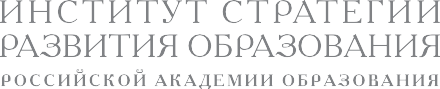 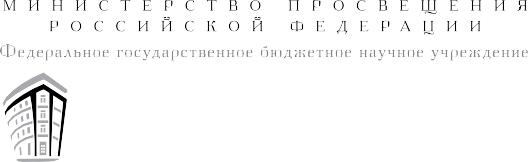 Одобрена решением федерального учебно-методического объединения по общему образованию, протокол 3/21 от 27.09.2021 г.ПРИМЕРНАЯ РАБОЧАЯ ПРОГРАММА ОСНОВНОГО ОБЩЕГО ОБРАЗОВАНИЯБИОЛОГИЯБАЗОВЫЙ УРОВЕНЬ(для 5–9 классов образовательных организаций)МОСКВА 2021СОДЕРЖАНИЕПримерная рабочая программа по биологии на уровне основ- ного общего образования составлена на основе Требований к ре- зультатам освоения основной образовательной программы основ- ного общего образования, представленных в Федеральном госу- дарственном образовательном стандарте основного общего образования, а также Примерной программы воспитания .ПОЯСНИТЕЛЬНАЯ ЗАПИСКАДанная программа по биологии основного общего образования разработана в соответствии с требованиями обновлённого Феде- рального государственного образовательного стандарта основного общего образования (ФГОС ООО) и с учётом Примерной основной образовательной программы основного общего образования (ПООП ООО) .Программа направлена на формирование естественно-научной грамотности учащихся и организацию изучения биологии на де- ятельностной основе . В программе учитываются возможности предмета в реализации Требований ФГОС ООО к планируемым, личностным и метапредметным результатам обучения, а также реализация межпредметных связей естественно-научных учеб- ных предметов на уровне основного общего образования .Программа включает распределение содержания учебного ма- териала по классам и примерный объём учебных часов для изуче- ния разделов и тем курса, а также рекомендуемую последователь- ность изучения тем, основанную на логике развития предметного содержания с учётом возрастных особенностей обучающихся .Программа имеет примерный характер и может стать основой для составления учителями биологии своих рабочих программ и орга- низации учебного процесса . Учителями могут быть использованы различные методические подходы к преподаванию биологии при условии сохранения обязательной части содержания курса .В программе определяются основные цели изучения биологии на уровне основного общего образования, планируемые результа- ты освоения курса биологии: личностные, метапредметные, пред- метные . Предметные планируемые результаты даны для каждого года изучения биологии .Программа имеет следующую структуру:планируемые результаты освоения учебного предмета «Био- логия» по годам обучения;содержание учебного предмета «Биология» по годам обуче- ния;тематическое планирование с указанием количества часов на освоение каждой темы и примерной характеристикой учеб- ной деятельности, реализуемой при изучении этих тем.ОБЩАЯ ХАРАКТЕРИСТИКА УЧЕБНОГО ПРЕДМЕТА «БИОЛОГИЯ»Учебный предмет «Биология» развивает представления о позна- ваемости живой природы и методах её познания, он позволяет сформировать систему научных знаний о живых системах, умения их получать, присваивать и применять в жизненных ситуациях .Биологическая подготовка обеспечивает понимание обучающи- мися научных принципов человеческой деятельности в природе, закладывает основы экологической культуры, здорового образа жизни .ЦЕЛИ ИЗУЧЕНИЯ УЧЕБНОГО ПРЕДМЕТА «БИОЛОГИЯ»Целями изучения биологии на уровне основного общего обра- зования являются:формирование системы знаний о признаках и процессах жиз- недеятельности биологических систем разного уровня органи- зации;формирование системы знаний об особенностях строения, жиз- недеятельности организма человека, условиях сохранения его здоровья;формирование умений применять методы биологической науки для изучения биологических систем, в том числе и организма человека;формирование умений использовать информацию о современ- ных достижениях в области биологии для объяснения процес- сов и явлений живой природы и жизнедеятельности собствен- ного организма;формирование умений объяснять роль биологии в практи- ческой деятельности людей, значение биологического разно- образия для сохранения биосферы, последствия деятельности человека в природе;формирование экологической культуры в целях сохранения собственного здоровья и охраны окружающей среды .Достижение целей обеспечивается решением следующих ЗАДАЧ:приобретение знаний обучающимися о живой природе, зако- номерностях строения, жизнедеятельности и средообразующей роли организмов; человеке как биосоциальном существе; о роли биологической науки в практической деятельности людей;овладение умениями проводить исследования с использовани- ем биологического оборудования и наблюдения за состоянием собственного организма;освоение приёмов работы с биологической информацией, в том числе о современных достижениях в области биологии, её ана- лиз и критическое оценивание;воспитание биологически и экологически грамотной личности, готовой к сохранению собственного здоровья и охраны окружа- ющей среды .МЕСТО УЧЕБНОГО ПРЕДМЕТА «БИОЛОГИЯ» В УЧЕБНОМ ПЛАНЕВ соответствии с ФГОС ООО биология является обязательным предметом на уровне основного общего образования . Данная про- грамма предусматривает изучение биологии в объёме 238 часов за пять лет обучения: из расчёта с 5 по 7 класс — 1 час в неделю, в 8—9 классах — 2 часа в неделю . В тематическом планировании для каждого класса предлагается резерв времени, который учи- тель может использовать по своему усмотрению, в том числе для контрольных, самостоятельных работ и обобщающих уроков .СОДЕРЖАНИЕ УЧЕБНОГО ПРЕДМЕТА «БИОЛОГИЯ»КЛАССБиология — наука о живой природеПонятие о жизни . Признаки живого (клеточное строение, пи- тание, дыхание, выделение, рост и др .) . Объекты живой и нежи- вой природы, их сравнение . Живая и неживая природа — единое целое .Биология — система наук о живой природе . Основные разделы биологии (ботаника, зоология, экология, цитология, анатомия, физиология и др .) . Профессии, связанные с биологией: врач, ве- теринар, психолог, агроном, животновод и др . (4—5) . Связь био- логии с другими науками (математика, география и др .) . Роль биологии в познании окружающего мира и практической деятель- ности современного человека .Кабинет биологии . Правила поведения и работы в кабинете с биологическими приборами и инструментами .Биологические термины, понятия, символы . Источники био- логических знаний . Поиск информации с использованием раз- личных источников (научно-популярная литература, справочни- ки, Интернет) .Методы изучения живой природыНаучные методы изучения живой природы: наблюдение, экс- перимент, описание, измерение, классификация . Устройство уве- личительных приборов: лупы и микроскопа . Правила работы с увеличительными приборами .Метод описания в биологии (наглядный, словесный, схематиче- ский) . Метод измерения (инструменты измерения) . Метод класси- фикации организмов, применение двойных названий организмов . Наблюдение и эксперимент как ведущие методы биологии .Лабораторные и практические работы11 . Изучение лабораторного оборудования: термометры, весы, чашки Петри, пробирки, мензурки . Правила работы с оборудова- нием в школьном кабинете .2 . Ознакомление с устройством лупы, светового микроскопа, правила работы с ними .3 . Ознакомление с растительными и животными клетками: то- мата и арбуза (натуральные препараты), инфузории туфельки и гидры (готовые микропрепараты) с помощью лупы и светового микроскопа .Экскурсии или видеоэкскурсииОвладение методами изучения живой природы — наблюдением и экспериментом .Организмы — тела живой природыПонятие об организме . Доядерные и ядерные организмы . Клетка и её открытие . Клеточное строение организмов . Цито-логия — наука о клетке . Клетка — наименьшая единица строе- ния и жизнедеятельности организмов . Строение клетки под све- товым микроскопом: клеточная оболочка, цитоплазма, ядро .Одноклеточные и многоклеточные организмы . Клетки, ткани, органы, системы органов .Жизнедеятельность организмов . Особенности строения и про- цессов жизнедеятельности у растений, животных, бактерий и грибов .Свойства организмов: питание, дыхание, выделение, движе- ние, размножение, развитие, раздражимость, приспособленность . Организм — единое целое .Разнообразие организмов и их классификация (таксоны в био- логии: царства, типы (отделы), классы, отряды (порядки), семей-1 Здесь и далее приводится расширенный перечень лабораторных и практических работ, из которых учитель делает выбор по своему усмотрению.ства, роды, виды . Бактерии и вирусы как формы жизни . Значе- ние бактерий и вирусов в природе и в жизни человека .Лабораторные и практические работы1 . Изучение клеток кожицы чешуи лука под лупой и микро- скопом (на примере самостоятельно приготовленного микропре- парата) .2 . Ознакомление с принципами систематики организмов . 3 . Наблюдение за потреблением воды растением .Организмы и среда обитанияПонятие о среде обитания . Водная, наземно-воздушная, по- чвенная, внутриорганизменная среды обитания . Представители сред обитания . Особенности сред обитания организмов . Приспо- собления организмов к среде обитания . Сезонные изменения в жизни организмов .Лабораторные и практические работыВыявление приспособлений организмов к среде обитания (на конкретных примерах) .Экскурсии или видеоэкскурсииРастительный и животный мир родного края (краеведение) .Природные сообществаПонятие о природном сообществе . Взаимосвязи организмов в природных сообществах . Пищевые связи в сообществах . Пище- вые звенья, цепи и сети питания . Производители, потребители и разрушители органических веществ в природных сообществах . Примеры природных сообществ (лес, пруд, озеро и др .) .Искусственные сообщества, их отличительные признаки от природных сообществ . Причины неустойчивости искусственных сообществ . Роль искусственных сообществ в жизни человека .Природные зоны Земли, их обитатели . Флора и фауна природ- ных зон . Ландшафты: природные и культурные .Лабораторные и практические работыИзучение искусственных сообществ и их обитателей (на при- мере аквариума и др .) .Экскурсии или видеоэкскурсии1 . Изучение природных сообществ (на примере леса, озера, пруда, луга и др .) .2 . Изучение сезонных явлений в жизни природных сообществ .Живая природа и человекИзменения в природе в связи с развитием сельского хозяйства, производства и ростом численности населения . Влияние человекана живую природу в ходе истории . Глобальные экологические проблемы . Загрязнение воздушной и водной оболочек Земли, по- тери почв, их предотвращение . Пути сохранения биологического разнообразия . Охраняемые территории (заповедники, заказники, национальные парки, памятники природы) . Красная книга РФ . Осознание жизни как великой ценности .Практические работыПроведение акции по уборке мусора в ближайшем лесу, парке, сквере или на пришкольной территории .КЛАССРастительный организмБотаника — наука о растениях . Разделы ботаники . Связь бо- таники с другими науками и техникой . Общие признаки расте- ний .Разнообразие растений . Уровни организации растительного ор- ганизма . Высшие и низшие растения . Споровые и семенные рас- тения .Растительная клетка . Изучение растительной клетки под све- товым микроскопом: клеточная оболочка, ядро, цитоплазма (пла- стиды, митохондрии, вакуоли с клеточным соком) . Растительные ткани . Функции растительных тканей .Органы и системы органов растений . Строение органов расти- тельного организма, их роль и связь между собой .Лабораторные и практические работы1 . Изучение микроскопического строения листа водного рас- тения элодеи .2 . Изучение строения растительных тканей (использование микропрепаратов) .3 . Изучение внешнего строения травянистого цветкового рас- тения (на живых или гербарных экземплярах растений): пасту- шья сумка, редька дикая, лютик едкий и др .) .Экскурсии или видеоэкскурсииОзнакомление в природе с цветковыми растениями .Строение и жизнедеятельность растительного организмаПитание растенияКорень — орган почвенного (минерального) питания . Корни и корневые системы . Виды корней и типы корневых систем . Внеш- нее и внутреннее строение корня в связи с его функциями . Кор- невой чехлик . Зоны корня . Корневые волоски . Рост корня . По-глощение корнями воды и минеральных веществ, необходимых растению (корневое давление, осмос) . Видоизменение корней . Почва, её плодородие . Значение обработки почвы (окучивание), внесения удобрений, прореживания проростков, полива для жиз- ни культурных растений . Гидропоника .Побег и почки . Листорасположение и листовая мозаика . Стро- ение и функции листа . Простые и сложные листья . Видоизмене- ния листьев . Особенности внутреннего строения листа в связи с его функциями (кожица и устьица, основная ткань листа, прово- дящие пучки) . Лист — орган воздушного питания . Фотосинтез . Значение фотосинтеза в природе и в жизни человека .Лабораторные и практические работы1 . Изучение строения корневых систем (стержневой и мочко- ватой) на примере гербарных экземпляров или живых растений .2 . Изучение микропрепарата клеток корня .3 . Изучение строения вегетативных и генеративных почек (на примере сирени, тополя и др .) .4 . Ознакомление с внешним строением листьев и листораспо- ложением (на комнатных растениях) .5 . Изучение микроскопического строения листа (на готовых микропрепаратах) .6 . Наблюдение процесса выделения кислорода на свету аквари- умными растениями .Дыхание растенияДыхание корня . Рыхление почвы для улучшения дыхания кор- ней . Условия, препятствующие дыханию корней . Лист как орган дыхания (устьичный аппарат) . Поступление в лист атмосферного воздуха . Сильная запылённость воздуха как препятствие для ды- хания листьев . Стебель как орган дыхания (наличие устьиц в ко- жице, чечевичек) . Особенности дыхания растений . Взаимосвязь дыхания растения с фотосинтезом .Лабораторные и практические работыИзучение роли рыхления для дыхания корней .Транспорт веществ в растенииНеорганические (вода, минеральные соли) и органические ве- щества (белки, жиры, углеводы, нуклеиновые кислоты, витами- ны и др .) растения . Связь клеточного строения стебля с его функ- циями . Рост стебля в длину . Клеточное строение стебля травяни- стого растения: кожица, проводящие пучки, основная ткань (паренхима) . Клеточное строение стебля древесного растения: кора (пробка, луб), камбий, древесина и сердцевина . Рост стебляв толщину . Проводящие ткани корня . Транспорт воды и мине- ральных веществ в растении (сосуды древесины) — восходящий ток . Испарение воды через стебель и листья (транспирация) . Ре- гуляция испарения воды в растении . Влияние внешних условий на испарение воды . Транспорт органических веществ в растении (ситовидные трубки луба) — нисходящий ток . Перераспределе- ние и запасание веществ в растении . Видоизменённые побеги: корневище, клубень, луковица . Их строение; биологическое и хо- зяйственное значение .Лабораторные и практические работы1 . Обнаружение неорганических и органических веществ в рас- тении .2 . Рассматривание микроскопического строения ветки дерева (на готовом микропрепарате) .3 . Выявление передвижения воды и минеральных веществ по древесине .4 . Исследование строения корневища, клубня, луковицы .Рост растенияОбразовательные ткани . Конус нарастания побега, рост кончи- ка корня . Верхушечный и вставочный рост . Рост корня и стебля в толщину, камбий . Образование годичных колец у древесных растений . Влияние фитогормонов на рост растения . Ростовые движения растений . Развитие побега из почки . Ветвление побе- гов . Управление ростом растения . Формирование кроны . Приме- нение знаний о росте растения в сельском хозяйстве . Развитие боковых побегов .Лабораторные и практические работы1 . Наблюдение за ростом корня . 2 . Наблюдение за ростом побега .3 . Определение возраста дерева по спилу .Размножение растенияВегетативное размножение цветковых растений в природе . Ве- гетативное размножение культурных растений . Клоны . Сохране- ние признаков материнского растения . Хозяйственное значение вегетативного размножения . Семенное (генеративное) размноже- ние растений . Цветки и соцветия . Опыление . Перекрёстное опы- ление (ветром, животными, водой) и самоопыление . Двойное оплодотворение . Наследование признаков обоих растений . Обра- зование плодов и семян . Типы плодов . Распространение плодов и семян в природе . Состав и строение семян . Условия прораста- ния семян . Подготовка семян к посеву . Развитие проростков .Лабораторные и практические работы1 . Овладение приёмами вегетативного размножения растений (черенкование побегов, черенкование листьев и др .) на примере комнатных растений (традесканция, сенполия, бегония, сансе- вьера и др .) .2 . Изучение строения цветков .3 . Ознакомление с различными типами соцветий . 4 . Изучение строения семян двудольных растений .5 . Изучение строения семян однодольных растений .6 . Определение всхожести семян культурных растений и посев их в грунт .Развитие растенияРазвитие цветкового растения . Основные периоды развития . Цикл развития цветкового растения . Влияние факторов внешней среды на развитие цветковых растений . Жизненные формы цвет- ковых растений .Лабораторные и практические работы1 . Наблюдение за ростом и развитием цветкового растения в комнатных условиях (на примере фасоли или посевного гороха) .2 . Определение условий прорастания семян .КЛАСССистематические группы растенийКлассификация растений. Вид как основная систематическая категория . Система растительного мира . Низшие, высшие споро- вые, высшие семенные растения . Основные таксоны (категории) систематики растений (царство, отдел, класс, порядок,   семей- ство, род, вид) . История развития систематики, описание видов, открытие новых видов . Роль систематики в биологии .Низшие растения. Водоросли. Общая характеристика водо- рослей . Одноклеточные и многоклеточные зелёные водоросли . Строение и жизнедеятельность зелёных водорослей . Размноже- ние зелёных водорослей (бесполое и половое) . Бурые и красные водоросли, их строение и жизнедеятельность . Значение водорос- лей в природе и жизни человека .Высшие споровые растения. Моховидные (Мхи). Общая ха- рактеристика мхов . Строение и жизнедеятельность зелёных и сфагновых мхов . Приспособленность мхов к жизни на сильно увлажнённых почвах . Размножение мхов, цикл развития на при- мере зелёного мха кукушкин лён . Роль мхов в заболачиваниипочв и торфообразовании . Использование торфа и продуктов его переработки в хозяйственной деятельности человека .Плауновидные (Плауны). Хвощевидные (Хвощи), Папо- ротниковидные (Папоротники). Общая характеристика . Усложнение строения папоротникообразных растений по сравне- нию с мхами . Особенности строения и жизнедеятельности плау- нов, хвощей и папоротников . Размножение папоротникообразных . Цикл развития папоротника . Роль древних папоротникообразных в образовании каменного угля . Значение папоротникообразных в природе и жизни человека .Высшие семенные растения. Голосеменные. Общая характе- ристика . Хвойные растения, их разнообразие . Строение и жизне- деятельность хвойных . Размножение хвойных, цикл развития на примере сосны . Значение хвойных растений в природе и жизни человека .Покрытосеменные (цветковые) растения. Общая характе- ристика . Особенности строения и жизнедеятельности покрытосе- менных как наиболее высокоорганизованной   группы   растений, их господство на Земле . Классификация покрытосеменных рас- тений: класс Двудольные и класс Однодольные . Признаки клас- сов . Цикл развития покрытосеменного растения .Семейства покрытосеменных* (цветковых) растений. Ха- рактерные признаки семейств класса Двудольные (Крестоцвет- ные, или Капустные, Розоцветные, или Розовые, Мотыльковые, или Бобовые, Паслёновые, Сложноцветные, или Астровые) и класса Однодольные (Лилейные, Злаки, или Мятликовые)** . Многообразие растений . Дикорастущие представители семейств . Культурные представители семейств, их использование челове- ком .* — Изучаются три семейства растений по выбору учителя с учётом местных условий . Можно использовать семейства, не во- шедшие в перечень, если они являются наиболее распространён- ными в данном регионе .** — Морфологическая характеристика и определение се- мейств класса Двудольные и семейств класса Однодольные осу- ществляется на лабораторных и практических работах .Лабораторные и практические работы1 . Изучение строения одноклеточных водорослей (на примере хламидомонады и хлореллы) .2 . Изучение строения многоклеточных нитчатых водорослей (на примере спирогиры и улотрикса) .3 . Изучение внешнего строения мхов (на местных видах) .4 . Изучение внешнего строения папоротника или хвоща .5 . Изучение внешнего строения веток, хвои, шишек и семян голосеменных растений (на примере ели, сосны или лиственни- цы) .6 . Изучение внешнего строения покрытосеменных растений . 7 . Изучение признаков представителей семейств: Крестоцвет-ные (Капустные), Розоцветные (Розовые), Мотыльковые (Бобо- вые), Паслёновые, Сложноцветные (Астровые), Лилейные, Злаки (Мятликовые) на гербарных и натуральных образцах .8 . Определение видов растений (на примере трёх семейств) с использованием определителей растений или определительных карточек .Развитие растительного мира на ЗемлеЭволюционное развитие растительного мира на Земле . Сохра- нение в земной коре растительных остатков, их изучение . «Жи- вые ископаемые» растительного царства . Жизнь растений в воде . Первые наземные растения . Освоение растениями суши . Этапы развития наземных растений основных систематических групп . Вымершие растения .Экскурсии или видеоэкскурсииРазвитие растительного мира на Земле (экскурсия в палеонто- логический или краеведческий музей) .Растения в природных сообществахРастения и среда обитания . Экологические факторы . Растения и условия неживой природы: свет, температура, влага, атмосфер- ный воздух . Растения и условия живой природы: прямое и кос- венное воздействие организмов на растения . Приспособленность растений к среде обитания . Взаимосвязи растений между собой и с другими организмами .Растительные сообщества . Видовой состав растительных сооб- ществ, преобладающие в них растения . Распределение видов в растительных сообществах . Сезонные изменения в жизни расти- тельного сообщества . Смена растительных сообществ . Раститель- ность (растительный покров) природных зон Земли . Флора .Растения и человекКультурные растения и их происхождение . Центры многооб- разия и происхождения культурных растений . Земледелие . Куль- турные растения сельскохозяйственных угодий: овощные, плодо- во-ягодные, полевые . Растения города, особенность городскойфлоры . Парки, лесопарки, скверы, ботанические сады . Декора- тивное цветоводство . Комнатные растения, комнатное цветовод- ство . Последствия деятельности человека в экосистемах . Охрана растительного мира . Восстановление численности редких видов растений: особо охраняемые природные территории (ООПТ) . Красная книга России . Меры сохранения растительного мира .Экскурсии или видеоэкскурсии1 . Изучение сельскохозяйственных растений региона . 2 . Изучение сорных растений региона .Грибы. Лишайники. БактерииГрибы . Общая характеристика . Шляпочные  грибы, их строе- ние, питание, рост, размножение . Съедобные и ядовитые грибы . Меры профилактики заболеваний, связанных с грибами . Значе- ние шляпочных грибов в природных сообществах и жизни чело- века . Промышленное выращивание шляпочных грибов (шам- пиньоны) .Плесневые грибы . Дрожжевые грибы . Значение плесневых и дрожжевых грибов в природе и жизни человека (пищевая и фар- мацевтическая промышленность и др .) .Паразитические грибы . Разнообразие и значение паразитиче- ских грибов (головня, спорынья, фитофтора, трутовик и др .) . Борь- ба с заболеваниями, вызываемыми паразитическими грибами .Лишайники — комплексные организмы . Строение лишайни- ков . Питание, рост и размножение лишайников . Значение ли- шайников в природе и жизни человека .Бактерии — доядерные организмы . Общая характеристика бак- терий . Бактериальная клетка . Размножение бактерий . Распро- странение бактерий . Разнообразие бактерий . Значение бактерий в природных сообществах . Болезнетворные бактерии и меры про- филактики заболеваний, вызываемых бактериями . Бактерии на службе у  человека (в  сельском хозяйстве,  промышленности) .Лабораторные и практические работы1 . Изучение строения одноклеточных (мукор) и многоклеточ- ных (пеницилл) плесневых грибов .2 . Изучение строения плодовых тел шляпочных грибов (или изучение шляпочных грибов на муляжах) .3 . Изучение строения лишайников .4 . Изучение строения бактерий (на готовых микропрепаратах) .КЛАССЖивотный организмЗоология — наука о животных . Разделы зоологии . Связь зоо- логии с другими науками и техникой .Общие признаки животных . Отличия животных от растений . Многообразие животного мира . Одноклеточные и многоклеточ- ные животные . Форма тела животного, симметрия, размеры тела и др .Животная клетка . Открытие животной клетки (А . Левенгук) . Строение животной клетки: клеточная мембрана, органоиды пе- редвижения, ядро с ядрышком, цитоплазма (митохондрии, пище- варительные и сократительные вакуоли, лизосомы, клеточный центр) . Процессы, происходящие в клетке . Деление клетки . Тка- ни животных, их разнообразие . Органы и системы органов жи- вотных . Организм — единое целое .Лабораторные и практические работыИсследование под микроскопом готовых микропрепаратов кле- ток и тканей животных .Строение и жизнедеятельность организма животного**(Темы 2 и 3 возможно менять местами по усмотрению учи- теля, рассматривая содержание темы 2 в качестве обобщения учебного материала)Опора и движение животных. Особенности гидростатическо- го, наружного и внутреннего скелета у животных . Передвижение у одноклеточных (амёбовидное, жгутиковое) . Мышечные движе- ния у многоклеточных: полёт насекомых, птиц; плавание рыб; движение по суше позвоночных животных (ползание, бег, ходьба и др .) . Рычажные конечности .Питание и пищеварение у животных. Значение питания . Питание и пищеварение у простейших . Внутриполостное и вну- триклеточное пищеварение, замкнутая и сквозная пищеваритель- ная система у беспозвоночных . Пищеварительный тракт у позво- ночных, пищеварительные железы . Ферменты . Особенности пищеварительной системы у представителей отрядов млекопита- ющих .Дыхание животных. Значение дыхания . Газообмен через всю поверхность клетки . Жаберное дыхание . Наружные и внутренние жабры . Кожное, трахейное, лёгочное дыхание у обитателей суши . Особенности кожного дыхания . Роль воздушных мешков у птиц .Транспорт веществ у животных. Роль транспорта веществ в организме животных . Замкнутая и незамкнутая кровеносные си- стемы у беспозвоночных . Сердце, кровеносные сосуды . Спинной и брюшной сосуды, капилляры, «ложные сердца» у дождевого червя . Особенности строения незамкнутой кровеносной системы у моллюсков и насекомых . Круги кровообращения и особенности строения сердец у позвоночных, усложнение системы кровообра- щения .Выделение у животных. Значение выделения конечных про- дуктов обмена веществ . Сократительные вакуоли у простейших . Звёздчатые клетки и канальцы у плоских червей, выделительные трубочки и воронки у кольчатых червей . Мальпигиевы сосуды у насекомых . Почки (туловищные и тазовые), мочеточники, моче- вой пузырь у позвоночных животных . Особенности выделения у птиц, связанные с полётом .Покровы тела у животных. Покровы у беспозвоночных . Усложнение строения кожи у позвоночных . Кожа как орган вы- деления . Роль кожи в теплоотдаче . Производные кожи . Средства пассивной и активной защиты у животных .Координация и регуляция жизнедеятельности у живот- ных. Раздражимость у одноклеточных животных . Таксисы (фото- таксис, трофотаксис, хемотаксис и др .) . Нервная регуляция . Нервная система, её значение . Нервная система у беспозвоноч- ных: сетчатая (диффузная), стволовая, узловая . Нервная система у позвоночных (трубчатая): головной и спинной мозг, нервы . Усложнение головного мозга от рыб до млекопитающих . Появле- ние больших полушарий, коры, борозд и извилин . Гуморальная регуляция . Роль гормонов в жизни животных . Половые гормоны . Половой диморфизм . Органы чувств, их значение . Рецепторы . Простые и сложные (фасеточные) глаза у насекомых . Орган зре- ния и слуха у позвоночных, их усложнение . Органы обоняния, вкуса и осязания у беспозвоночных и позвоночных животных . Орган боковой линии у рыб .Поведение животных. Врождённое и приобретённое поведе- ние (инстинкт и научение) . Научение: условные рефлексы, им- принтинг (запечатление), инсайт (постижение) . Поведение: пи- щевое, оборонительное, территориальное, брачное, исследова- тельское . Стимулы поведения .Размножение и развитие животных. Бесполое размноже- ние: деление клетки одноклеточного организма на две, почкова- ние, фрагментация . Половое размножение . Преимущество поло- вого размножения . Половые железы . Яичники и семенники . По-ловые клетки (гаметы) . Оплодотворение . Зигота . Партеногенез . Зародышевое развитие . Строение яйца птицы . Внутриутробное развитие млекопитающих . Зародышевые оболочки . Плацента (детское место) . Пупочный канатик (пуповина) . Постэмбриональ- ное развитие: прямое, непрямое . Метаморфоз (развитие с превра- щением): полный и неполный .Лабораторные и практические работы1 . Ознакомление с органами опоры и движения у животных . 2 . Изучение способов поглощения пищи у животных .3 . Изучение способов дыхания у животных .4 . Ознакомление с системами органов транспорта веществ у животных .5 . Изучение покровов тела у животных . 6 . Изучение органов чувств у животных .7 . Формирование условных рефлексов у аквариумных рыб . 8 . Строение яйца и развитие зародыша птицы (курицы) .Систематические группы животныхОсновные категории систематики животных. Вид как ос- новная систематическая категория животных . Классификация животных . Система животного мира . Систематические категории животных (царство, тип, класс, отряд, семейство, род, вид), их соподчинение . Бинарная номенклатура . Отражение современных знаний о происхождении и родстве животных в классификации животных .Одноклеточные животные — простейшие. Строение и жиз- недеятельность простейших . Местообитание и образ жизни . Об- разование цисты при неблагоприятных условиях среды . Много- образие простейших . Значение простейших в природе и жизни человека (образование осадочных пород, возбудители заболева- ний, симбиотические виды) . Пути заражения человека и меры профилактики, вызываемые одноклеточными животными (маля- рийный плазмодий) .Лабораторные и практические работы1 . Исследование строения инфузории-туфельки и наблюдение за её передвижением . Изучение хемотаксиса .2 . Многообразие простейших (на готовых препаратах) .3 . Изготовление модели клетки простейшего (амёбы, инфузо- рии-туфельки и др .) .Многоклеточные животные. Кишечнополостные. Общая характеристика . Местообитание . Особенности строения и жизне- деятельности . Эктодерма и энтодерма . Внутриполостное и кле-точное переваривание пищи . Регенерация . Рефлекс . Бесполое размножение (почкование) . Половое размножение . Гермафроди- тизм . Раздельнополые кишечнополостные . Многообразие кишеч- нополостных . Значение кишечнополостных в природе и жизни человека . Коралловые полипы и их роль в рифообразовании .Лабораторные и практические работы1 . Исследование строения пресноводной гидры и её передвиже- ния (школьный аквариум) .2 . Исследование питания гидры дафниями и циклопами (школьный аквариум) .3 . Изготовление модели пресноводной гидры .Плоские, круглые, кольчатые черви. Общая характеристика . Особенности строения и жизнедеятельности плоских, круглых и кольчатых червей . Многообразие червей . Паразитические пло- ские и круглые черви . Циклы развития печёночного сосальщика, бычьего цепня, человеческой аскариды . Черви, их приспособле- ния к паразитизму, вред, наносимый человеку, сельскохозяй- ственным растениям и животным . Меры по предупреждению за- ражения паразитическими червями . Роль червей как почвообра- зователей .Лабораторные и практические работы1 . Исследование внешнего строения дождевого червя . Наблю- дение за реакцией дождевого червя на раздражители .2 . Исследование внутреннего строения дождевого червя (на го- товом влажном препарате и микропрепарате) .3 . Изучение приспособлений паразитических червей к парази- тизму (на готовых влажных и микропрепаратах) .Членистоногие. Общая характеристика . Среды жизни . Внеш- нее и внутреннее строение членистоногих . Многообразие члени- стоногих . Представители классов .Ракообразные. Особенности  строения  и  жизнедеятельности .Значение ракообразных в природе и жизни человека .Паукообразные. Особенности строения и жизнедеятельности в связи с жизнью на суше . Клещи — вредители культурных рас- тений и меры борьбы с ними . Паразитические клещи — возбуди- тели и переносчики опасных болезней . Меры защиты от клещей . Роль клещей в почвообразовании .Насекомые. Особенности строения и жизнедеятельности . Раз- множение насекомых и типы развития . Отряды насекомых*: Прямокрылые, Равнокрылые, Полужесткокрылые, Чешуекры- лые, Жесткокрылые, Перепончатокрылые, Двукрылые и др . На- секомые — переносчики возбудителей и паразиты человека и до-машних животных . Насекомые-вредители сада, огорода,   поля, леса . Насекомые, снижающие численность вредителей растений . Поведение насекомых, инстинкты . Меры по сокращению числен- ности насекомых-вредителей . Значение насекомых в природе и жизни человека .*Отряды насекомых изучаются обзорно по усмотрению учите- ля в зависимости от местных условий . Более подробно изучаются на примере двух местных отрядов .Лабораторные и практические работы1 . Исследование внешнего строения насекомого (на примере майского жука или других крупных насекомых-вредителей) .2 . Ознакомление с различными типами развития насекомых (на примере коллекций) .Моллюски. Общая характеристика . Местообитание моллю- сков . Строение и процессы жизнедеятельности, характерные для брюхоногих, двустворчатых, головоногих моллюсков . Черты приспособленности моллюсков к среде обитания . Размножение моллюсков . Многообразие моллюсков . Значение моллюсков в природе и жизни человека .Лабораторные и практические работыИсследование внешнего строения раковин пресноводных и морских моллюсков (раковины беззубки, перловицы, прудовика, катушки и др .) .Хордовые. Общая характеристика . Зародышевое развитие хор- довых . Систематические группы хордовых . Подтип Бесчерепные (ланцетник) . Подтип Черепные, или Позвоночные .Рыбы. Общая характеристика . Местообитание и внешнее строе- ние рыб . Особенности внутреннего строения и процессов жизне- деятельности . Приспособленность рыб к условиям обитания . От- личия хрящевых рыб от костных рыб . Размножение, развитие и миграция рыб в природе . Многообразие рыб, основные система- тические группы рыб . Значение рыб в природе и жизни человека . Хозяйственное значение рыб .Лабораторные и практические работы1 . Исследование внешнего строения и особенностей передвиже- ния рыбы (на примере живой рыбы в банке с водой) .2 . Исследование внутреннего строения рыбы (на примере гото- вого влажного препарата) .Земноводные. Общая характеристика . Местообитание земно- водных . Особенности внешнего и внутреннего строения, процес- сов жизнедеятельности, связанных с выходом земноводных на сушу . Приспособленность земноводных к жизни в воде и на суше . Размножение и развитие земноводных .Многообразие земноводных и их охрана . Значение земновод- ных в природе и жизни человека .Пресмыкающиеся. Общая характеристика . Местообитание пресмыкающихся . Особенности внешнего и внутреннего строе- ния пресмыкающихся . Процессы жизнедеятельности . Приспосо- бленность пресмыкающихся к жизни на суше . Размножение и развитие пресмыкающихся . Регенерация . Многообразие пресмы- кающихся и их охрана . Значение пресмыкающихся в природе и жизни человека .Птицы. Общая характеристика . Особенности внешнего строе- ния птиц . Особенности внутреннего строения и процессов жизне- деятельности птиц . Приспособления птиц к полёту . Поведение . Размножение и развитие птиц . Забота о потомстве . Сезонные яв- ления в жизни птиц . Миграции птиц, их изучение . Многообразие птиц . Экологические группы птиц* . Приспособленность птиц к различным условиям среды . Значение птиц в природе и жизни человека .*Многообразие птиц изучается по выбору учителя на примере трёх экологических групп с учётом распространения птиц в своём регионе .Лабораторные и практические работы1 . Исследование внешнего строения и перьевого покрова птиц (на примере чучела птиц и набора перьев: контурных, пуховых и пуха) .2 . Исследование особенностей скелета птицы .Млекопитающие. Общая характеристика . Среды жизни мле- копитающих . Особенности внешнего строения, скелета и муску- латуры, внутреннего строения . Процессы жизнедеятельности . Усложнение нервной системы . Поведение млекопитающих . Раз- множение и развитие . Забота о потомстве .Первозвери . Однопроходные (яйцекладущие) и Сумчатые (низ- шие звери) . Плацентарные млекопитающие . Многообразие мле- копитающих . Насекомоядные и Рукокрылые . Грызуны, Зайце- образные . Хищные . Ластоногие и Китообразные . Парнокопыт- ные и Непарнокопытные . Приматы* . Семейства отряда Хищные: собачьи, кошачьи, куньи, медвежьи .Значение млекопитающих в природе и жизни человека . Мле- копитающие — переносчики возбудителей опасных заболеваний . Меры борьбы с грызунами . Многообразие млекопитающих родно- го края .*Изучаются 6 отрядов млекопитающих на примере двух видов из каждого отряда по выбору учителя .Лабораторные и практические работы1 . Исследование особенностей скелета млекопитающих .2 . Исследование особенностей зубной системы млекопитаю- щих .Развитие животного мира на ЗемлеЭволюционное развитие животного мира на Земле . Усложнение животных в процессе эволюции . Доказательства эволюционного развития животного мира . Палеонтология . Ископаемые остатки животных, их изучение . Методы изучения ископаемых остатков . Реставрация древних животных . «Живые ископаемые» животно- го мира .Жизнь животных в воде . Одноклеточные животные . Проис- хождение многоклеточных животных . Основные этапы эволюции беспозвоночных . Основные этапы эволюции позвоночных живот- ных . Вымершие животные .Лабораторные и практические работыИсследование ископаемых остатков вымерших животных .Животные в природных сообществахЖивотные и среда обитания . Влияние света, температуры и влажности на животных . Приспособленность животных к усло- виям среды обитания .Популяции животных, их характеристики . Одиночный и груп- повой образ жизни . Взаимосвязи животных между собой и с дру- гими организмами . Пищевые связи в природном сообществе . Пи- щевые уровни, экологическая пирамида . Экосистема .Животный мир природных зон Земли . Основные закономер- ности распределения животных на планете . Фауна .Животные и человекВоздействие человека на животных в природе: прямое и кос- венное . Промысловые животные (рыболовство, охота) . Ведение промысла животных на основе научного подхода . Загрязнение окружающей среды .Одомашнивание животных . Селекция, породы, искусственный отбор, дикие предки домашних животных . Значение домашних животных в жизни человека . Животные сельскохозяйственных угодий . Методы борьбы с животными-вредителями .Город как особая искусственная среда, созданная человеком . Синантропные виды животных . Условия их обитания . Беспозво- ночные и позвоночные животные города . Адаптация животных кновым условиям . Рекреационный пресс на животных диких ви- дов в условиях города . Безнадзорные домашние животные . Пи- томники . Восстановление численности редких видов животных: особо охраняемые природные территории (ООПТ) . Красная книга России . Меры сохранения животного мира .КЛАССЧеловек — биосоциальный видНауки о человеке (анатомия, физиология, психология, антро- пология, гигиена, санитария, экология человека) . Методы изуче- ния организма человека . Значение знаний о человеке для само- познания и сохранения здоровья . Особенности человека как био- социального существа .Место человека в системе органического мира . Человек как часть природы . Систематическое положение современного чело- века . Сходство человека с млекопитающими . Отличие человека от приматов . Доказательства животного происхождения человека . Человек разумный . Антропогенез, его этапы . Биологические и социальные факторы становления человека . Человеческие расы .Структура организма человекаСтроение и химический состав клетки . Обмен веществ и пре- вращение энергии в клетке . Многообразие клеток, их деление . Нуклеиновые кислоты . Гены . Хромосомы . Хромосомный набор . Митоз, мейоз . Соматические и половые клетки . Стволовые клетки . Типы тканей организма человека: эпителиальные, соедини- тельные, мышечные, нервная . Свойства тканей, их функции . Ор- ганы и системы органов . Организм как единое целое . Взаимо-связь органов и систем как основа гомеостаза .Лабораторные и практические работы1 .  Изучение  клеток слизистой  оболочки  полости рта  человека . 2 . Изучение микроскопического строения тканей (на готовыхмикропрепаратах) .3 . Распознавание органов и систем органов человека (по табли- цам) .Нейрогуморальная регуляцияНервная система человека, её организация и значение . Нейроны, нервы, нервные узлы . Рефлекс . Рефлекторная дуга .Рецепторы . Двухнейронные и трёхнейронные рефлекторные дуги . Спинной мозг, его строение и функции . Рефлексы  спинного мозга . Головной мозг, его строение и функции . Большие полу-шария . Рефлексы головного мозга . Безусловные (врождённые) и условные (приобретённые) рефлексы .Соматическая нервная система . Вегетативная (автономная) нервная система . Нервная система как единое целое . Нарушения в работе нервной системы .Гуморальная регуляция функций . Эндокринная система . Желе- зы внутренней секреции . Железы смешанной секреции . Гормоны, их роль в регуляции физиологических функций организма, роста и развития . Нарушение в работе эндокринных желёз . Особенности рефлекторной и гуморальной регуляции функций организма .Лабораторные и практические работы1 . Изучение головного мозга человека (по муляжам) .2 . Изучение изменения размера зрачка в зависимости от осве- щённости .Опора и движениеЗначение опорно-двигательного аппарата . Скелет человека, строение его отделов и функции . Кости, их химический состав, строение . Типы костей . Рост костей в длину и толщину . Соеди- нение костей . Скелет головы . Скелет туловища . Скелет конечно- стей и их поясов . Особенности скелета человека, связанные с прямохождением и трудовой деятельностью .Мышечная система . Строение и функции скелетных мышц . Ра- бота мышц: статическая и динамическая; мышцы сгибатели и разгибатели . Утомление мышц . Гиподинамия . Роль двигательной активности в сохранении здоровья .Нарушения опорно-двигательной системы . Возрастные измене- ния в строении костей . Нарушение осанки . Предупреждение ис- кривления позвоночника и развития плоскостопия . Профилакти- ка травматизма . Первая помощь при травмах опорно-двигатель- ного аппарата .Лабораторные и практические работы1 . Исследование свойств кости .2 . Изучение строения костей (на муляжах) .3 . Изучение строения позвонков (на муляжах) . 4 . Определение гибкости позвоночника .5 .  Измерение массы  и роста  своего  организма .6 . Изучение влияния статической и динамической нагрузки на утомление мышц .7 . Выявление нарушения осанки .8 . Определение признаков плоскостопия .9 . Оказание первой помощи при повреждении скелета и мышц .Внутренняя среда организмаВнутренняя среда и её функции . Форменные элементы крови: эритроциты, лейкоциты и тромбоциты . Малокровие, его причи- ны . Красный костный мозг, его роль в организме . Плазма крови . Постоянство внутренней среды (гомеостаз) . Свёртывание крови . Группы крови .  Резус-фактор .  Переливание  крови . Донорство .Иммунитет и его виды . Факторы, влияющие на иммунитет (приобретённые иммунодефициты): радиационное облучение, хи- мическое отравление, голодание, воспаление, вирусные заболева- ния, ВИЧ-инфекция . Вилочковая железа, лимфатические узлы . Вакцины и лечебные сыворотки . Значение работ Л . Пастера и И . И . Мечникова по изучению иммунитета .Лабораторные и практические работыИзучение микроскопического строения крови человека и ля- гушки (сравнение) .КровообращениеОрганы кровообращения . Строение и работа сердца . Автома- тизм сердца . Сердечный цикл, его длительность . Большой и ма- лый круги кровообращения . Движение крови по сосудам . Пульс . Лимфатическая система, лимфоотток . Регуляция деятельности сердца и сосудов . Гигиена сердечно-сосудистой системы . Профи- лактика сердечно-сосудистых заболеваний . Первая помощь при кровотечениях .Лабораторные и практические работы1 . Измерение кровяного давления .2 . Определение пульса и числа сердечных сокращений в покое и после дозированных физических нагрузок у человека .3 . Первая помощь при кровотечениях .ДыханиеДыхание и его значение . Органы дыхания . Лёгкие . Взаимо- связь строения и функций органов дыхания . Газообмен в лёгких и тканях . Жизненная ёмкость лёгких . Механизмы дыхания . Ды- хательные движения . Регуляция дыхания .Инфекционные болезни, передающиеся через воздух, преду- преждение воздушно-капельных инфекций . Вред табакокурения, употребления наркотических и психотропных веществ . Реанима- ция . Охрана воздушной среды . Оказание первой помощи при по- ражении органов дыхания .Лабораторные и практические работы1 . Измерение обхвата грудной клетки в состоянии вдоха и выдоха . 2 . Определение частоты дыхания . Влияние различных факто-ров на частоту дыхания .Питание и пищеварениеПитательные вещества и пищевые продукты . Питание и его значение . Пищеварение . Органы пищеварения, их строение и функции . Ферменты, их роль в пищеварении . Пищеварение в ро- товой полости . Зубы и уход за ними . Пищеварение в желудке, в тонком и в толстом кишечнике . Всасывание питательных ве- ществ . Всасывание воды . Пищеварительные железы: печень и поджелудочная железа, их роль в пищеварении .Микробиом человека — совокупность микроорганизмов, насе- ляющих организм человека . Регуляция пищеварения . Методы изучения органов пищеварения . Работы И . П . Павлова .Гигиена питания . Предупреждение глистных и желудочно-ки- шечных заболеваний, пищевых отравлений . Влияние курения и алкоголя на пищеварение .Лабораторные и практические работы1 . Исследование действия ферментов слюны на крахмал . 2 . Наблюдение действия желудочного сока на белки .Обмен веществ и превращение энергииОбмен веществ и превращение энергии в организме человека . Пластический и энергетический обмен . Обмен воды и минераль- ных солей . Обмен белков, углеводов и жиров в организме . Регу- ляция обмена веществ и превращения энергии .Витамины и их роль для организма . Поступление витаминов с пищей . Синтез витаминов в организме . Авитаминозы и гипови- таминозы . Сохранение витаминов в пище .Нормы и режим питания . Рациональное питание — фактор укрепления здоровья . Нарушение обмена веществ .Лабораторные и практические работы1 . Исследование состава продуктов питания .2 . Составление меню в зависимости от калорийности пищи . 3 . Способы  сохранения витаминов  в пищевых  продуктах .КожаСтроение и функции кожи . Кожа и её производные . Кожа и терморегуляция . Влияние на кожу факторов   окружающей   сре- ды .Закаливание и его роль . Способы закаливания организма . Ги- гиена кожи, гигиенические требования к одежде и обуви . Забо- левания кожи и их предупреждения . Профилактика и первая помощь при тепловом и солнечном ударах, ожогах и обмороже- ниях .Лабораторные и практические работы1 . Исследование с помощью лупы тыльной и ладонной стороны кисти .2 . Определение жирности различных участков кожи лица .3 . Описание мер по уходу за кожей лица и волосами в зависи- мости от типа кожи .4 . Описание основных гигиенических требований к одежде и обуви .ВыделениеЗначение выделения . Органы выделения . Органы мочевыдели- тельной системы, их строение и функции . Микроскопическое строение почки . Нефрон . Образование мочи . Регуляция моче- образования и мочеиспускания . Заболевания органов мочевыде- лительной системы, их предупреждение .Лабораторные и практические работы1 . Определение местоположения почек (на муляже) . 2 . Описание мер профилактики болезней почек .Размножение и развитиеОрганы репродукции, строение и функции . Половые железы . Половые клетки . Оплодотворение . Внутриутробное развитие . Вли- яние на эмбриональное развитие факторов окружающей среды . Роды . Лактация . Рост и развитие ребёнка . Половое созревание . Наследование признаков у человека . Наследственные болезни, их причины и предупреждение . Набор хромосом, половые хромосо- мы, гены . Роль генетических знаний для планирования семьи . Инфекции, передающиеся половым путём, их профилактика .Лабораторные и практические работыОписание основных мер по профилактике инфекционных ви- русных заболеваний: СПИД и гепатит .Органы чувств и сенсорные системыОрганы чувств и их значение . Анализаторы . Сенсорные систе- мы . Глаз и зрение . Оптическая система глаза . Сетчатка . Зритель- ные рецепторы . Зрительное восприятие . Нарушения зрения и их причины . Гигиена зрения .Ухо и слух . Строение и функции органа слуха . Механизм рабо- ты слухового анализатора . Слуховое восприятие . Нарушения слу- ха и их причины . Гигиена слуха .Органы равновесия,  мышечного  чувства,  осязания,  обоняния и вкуса . Взаимодействие сенсорных систем организма .Лабораторные и практические работы1 . Определение остроты зрения у человека .2 . Изучение строения органа зрения (на муляже и влажном препарате) .3 . Изучение строения органа слуха (на муляже) .Поведение и психикаПсихика и поведение человека . Потребности и мотивы поведе- ния . Социальная обусловленность поведения человека . Рефлек- торная теория поведения . Высшая нервная деятельность челове- ка, работы И . М . Сеченова, И . П . Павлова . Механизм образова- ния условных рефлексов . Торможение . Динамический стереотип . Роль гормонов в поведении . Наследственные и ненаследственные программы поведения у человека . Приспособительный характер поведения .Первая и вторая сигнальные системы . Познавательная дея- тельность мозга . Речь и мышление . Память и внимание . Эмоции . Индивидуальные особенности личности: способности, темпера- мент, характер, одарённость . Типы высшей нервной деятельности и темперамента . Особенности психики человека . Гигиена физи- ческого и умственного труда . Режим труда и отдыха . Сон и его значение . Гигиена сна .Лабораторные и практические работы1 . Изучение кратковременной памяти .2 . Определение объёма механической и логической памяти .3 . Оценка сформированности навыков логического мышления .Человек и окружающая средаЧеловек и окружающая среда . Экологические факторы и их действие на организм человека . Зависимость здоровья человека от состояния окружающей среды . Микроклимат жилых помеще- ний . Соблюдение правил поведения в окружающей среде, в опас- ных и чрезвычайных ситуациях .Здоровье человека как социальная ценность . Факторы, наруша- ющие здоровье: гиподинамия, курение, употребление алкоголя, наркотиков, несбалансированное питание, стресс . Укрепление здоровья: аутотренинг, закаливание, двигательная активность,сбалансированное питание . Культура отношения к собственному здоровью и здоровью окружающих . Всемирная организация здра- воохранения .Человек как часть биосферы Земли . Антропогенные воздей- ствия на природу . Урбанизация . Цивилизация . Техногенные из- менения в окружающей среде . Современные глобальные экологи- ческие проблемы . Значение охраны окружающей среды для со- хранения человечества .ПЛАНИРУЕМЫЕ РЕЗУЛЬТАТЫ ОСВОЕНИЯ УЧЕБНОГО ПРЕДМЕТА «БИОЛОГИЯ» НА УРОВНЕ ОСНОВНОГО ОБЩЕГО ОБРАЗОВАНИЯОсвоение учебного предмета «Биология» на уровне основного общего образования должно обеспечивать достижение следую- щих личностных, метапредметных и предметных образователь- ных результатов:ЛИЧНОСТНЫЕ РЕЗУЛЬТАТЫПатриотическое воспитание:отношение к биологии как к важной составляющей культуры, гордость за вклад российских и советских учёных в развитие мировой биологической науки.Гражданское воспитание:готовность к конструктивной совместной деятельности при выполнении исследований и проектов, стремление к взаимо- пониманию и взаимопомощи.Духовно-нравственное воспитание:готовность оценивать поведение и поступки с позиции нрав- ственных норм и норм экологической культуры;понимание значимости нравственного аспекта деятельности человека в медицине и биологии.Эстетическое воспитание:понимание роли биологии в формировании эстетической культуры личности.Ценности научного познания:ориентация на современную систему научных представлений об основных биологических закономерностях, взаимосвязях человека с природной и социальной средой;понимание роли биологической науки в формировании на- учного мировоззрения;развитие научной любознательности, интереса к биологиче- ской науке, навыков исследовательской деятельности. Формирование культуры здоровья:ответственное отношение к своему здоровью и установка на здоровый образ жизни (здоровое питание, соблюдение гигие- нических правил и норм, сбалансированный режим занятий и отдыха, регулярная физическая активность);осознание последствий и неприятие вредных привычек (упо- требление алкоголя, наркотиков, курение) и иных форм вре- да для физического и психического здоровья;соблюдение правил безопасности, в том числе навыки без- опасного поведения в природной среде;сформированность навыка рефлексии, управление собствен- ным эмоциональным состоянием.Трудовое воспитание:активное участие в решении практических задач (в рамках семьи, школы, города, края) биологической и экологической направленности, интерес к практическому изучению профес- сий, связанных с биологией.Экологическое воспитание:ориентация на применение биологических знаний при реше- нии задач в области окружающей среды;осознание экологических проблем и путей их решения;готовность к участию в практической деятельности экологи- ческой направленности.Адаптация обучающегося к изменяющимся условиям со- циальной и природной среды:адекватная оценка изменяющихся условий;принятие решения (индивидуальное, в группе) в изменяю- щихся условиях на основании анализа биологической инфор- мации;планирование действий в новой ситуации на основании зна- ний биологических закономерностей.МЕТАПРЕДМЕТНЫЕ РЕЗУЛЬТАТЫУниверсальные познавательные действияБазовые логические действия:выявлять и характеризовать существенные признаки биоло- гических объектов (явлений);устанавливать существенный признак классификации биоло- гических объектов (явлений, процессов), основания для обоб- щения и сравнения, критерии проводимого анализа;с учётом предложенной биологической задачи выявлять за- кономерности и противоречия в рассматриваемых фактах и наблюдениях; предлагать критерии для выявления законо- мерностей и противоречий;выявлять дефициты информации, данных, необходимых для решения поставленной задачи;выявлять причинно-следственные связи при изучении био- логических явлений и процессов; делать выводы с исполь- зованием дедуктивных и индуктивных умозаключений, умозаключений по аналогии, формулировать гипотезы о взаимосвязях;самостоятельно выбирать способ решения учебной биологи- ческой задачи (сравнивать несколько вариантов решения, выбирать наиболее подходящий с учётом самостоятельно вы- деленных критериев).Базовые исследовательские действия:использовать вопросы как исследовательский инструмент по- знания;формулировать вопросы, фиксирующие разрыв между реаль- ным и желательным состоянием ситуации, объекта, и само- стоятельно устанавливать искомое и данное;формировать гипотезу об истинности собственных суждений, аргументировать свою позицию, мнение;проводить по самостоятельно составленному плану наблю- дение, несложный биологический эксперимент, небольшое исследование по установлению особенностей биологического объекта (процесса) изучения, причинно-следственных связей и зависимостей биологических объектов между собой;оценивать на применимость и достоверность информацию, полученную в ходе наблюдения и эксперимента;самостоятельно формулировать обобщения и выводы по ре- зультатам проведённого наблюдения, эксперимента, владеть инструментами оценки достоверности полученных выводов и обобщений;прогнозировать возможное дальнейшее развитие биологиче- ских процессов и их последствия в аналогичных или сходных ситуациях, а также выдвигать предположения об их разви- тии в новых условиях и контекстах.Работа с информацией:применять различные методы, инструменты и запросы при поиске и отборе биологической информации или данных из источников с учётом предложенной учебной биологической задачи;выбирать, анализировать, систематизировать и интерпрети- ровать биологическую информацию различных видов и форм представления;находить сходные аргументы (подтверждающие или опровер- гающие одну и ту же идею, версию) в различных информа- ционных источниках;самостоятельно выбирать оптимальную форму представле- ния информации и иллюстрировать решаемые задачи не- сложными схемами, диаграммами, иной графикой и их ком- бинациями;оценивать надёжность биологической информации по крите- риям, предложенным учителем или сформулированным са- мостоятельно;запоминать и систематизировать биологическую информацию.Универсальные коммуникативные действияОбщение:воспринимать и формулировать суждения, выражать эмоции в процессе выполнения практических и лабораторных работ;выражать себя (свою точку зрения) в устных и письменных текстах;распознавать невербальные средства общения, понимать зна- чение социальных знаков, знать и распознавать предпосылки конфликтных ситуаций и смягчать конфликты, вести пере- говоры;понимать намерения других, проявлять уважительное отно- шение к собеседнику и в корректной форме формулировать свои возражения;в ходе диалога и/или дискуссии задавать вопросы по суще- ству обсуждаемой биологической темы и высказывать идеи, нацеленные на решение биологической задачи и поддержа- ние благожелательности общения;сопоставлять свои суждения с суждениями других участни- ков диалога, обнаруживать различие и сходство позиций;публично представлять результаты выполненного биологиче- ского опыта (эксперимента, исследования, проекта);самостоятельно выбирать формат выступления с учётом за- дач презентации и особенностей аудитории и в соответствии с ним составлять устные и письменные тексты с использова- нием иллюстративных материалов.Совместная деятельность (сотрудничество):понимать и использовать преимущества командной и инди- видуальной работы при решении конкретной биологическойпроблемы, обосновывать необходимость применения группо- вых форм взаимодействия при решении поставленной учеб- ной задачи;принимать цель совместной деятельности, коллективно стро- ить действия по её достижению: распределять роли, догова- риваться, обсуждать процесс и результат совместной работы; уметь обобщать мнения нескольких людей, проявлять готов- ность руководить, выполнять поручения, подчиняться;планировать организацию совместной работы, определять свою роль (с учётом предпочтений и возможностей всех участ- ников взаимодействия), распределять задачи между членами команды, участвовать в групповых формах работы (обсужде- ния, обмен мнениями, мозговые штурмы и иные);выполнять свою часть работы, достигать качественного ре- зультата по своему направлению и координировать свои дей- ствия с другими членами команды;оценивать качество своего вклада в общий продукт по кри- териям, самостоятельно сформулированным участниками взаимодействия; сравнивать результаты с исходной задачей и вклад каждого члена команды в достижение результатов, разделять сферу ответственности и проявлять готовность к предоставлению отчёта перед группой;овладеть системой универсальных коммуникативных дей- ствий, которая обеспечивает сформированность социальных навыков и эмоционального интеллекта обучающихся. Универсальные регулятивные действияСамоорганизация:выявлять проблемы для решения в жизненных и учебных ситуациях, используя биологические знания;ориентироваться в различных подходах принятия решений (индивидуальное, принятие решения в группе, принятие ре- шений группой);самостоятельно составлять алгоритм решения  задачи  (или его часть), выбирать способ решения учебной биологической задачи с учётом имеющихся ресурсов и собственных возмож- ностей, аргументировать предлагаемые варианты решений;составлять план действий (план реализации намеченного ал- горитма решения), корректировать предложенный алгоритм с учётом получения новых биологических знаний об изучае- мом биологическом объекте;делать выбор и брать ответственность за решение.Самоконтроль (рефлексия):владеть способами самоконтроля, самомотивации и рефлек- сии;давать адекватную оценку ситуации и предлагать план её из- менения;учитывать контекст и предвидеть трудности, которые могут возникнуть при решении учебной биологической задачи, адаптировать решение к меняющимся обстоятельствам;объяснять причины достижения (недостижения) результатов деятельности, давать оценку приобретённому опыту, уметь находить позитивное в произошедшей ситуации;вносить коррективы в деятельность на основе новых обсто- ятельств, изменившихся ситуаций, установленных ошибок, возникших трудностей;оценивать соответствие результата цели и условиям.Эмоциональный интеллект:различать, называть и управлять собственными эмоциями и эмоциями других;выявлять и анализировать причины эмоций;ставить себя на место другого человека, понимать мотивы и намерения другого;регулировать способ выражения эмоций.Принятие себя и других:осознанно относиться к другому человеку, его мнению;признавать своё право на ошибку и такое же право другого;открытость себе и другим;осознавать невозможность контролировать всё вокруг;овладеть системой универсальных учебных регулятивных действий, которая обеспечивает формирование смысловых установок личности (внутренняя позиция личности), и жиз- ненных навыков личности (управления собой, самодисци- плины, устойчивого поведения).ПРЕДМЕТНЫЕ РЕЗУЛЬТАТЫкласс:характеризовать биологию как науку о живой природе; на- зывать признаки живого, сравнивать объекты живой и не- живой природы;перечислять источники биологических знаний; характеризо- вать значение биологических знаний для современного чело- века; профессии, связанные с биологией (4—5);приводить  примеры  вклада   российских   (в   том   числе В. И. Вернадский, А. Л. Чижевский) и зарубежных (в том числе Аристотель, Теофраст, Гиппократ) учёных в развитие биологии;иметь представление о важнейших биологических процессах и явлениях: питание, дыхание, транспорт веществ, раздра- жимость, рост, развитие, движение, размножение;применять биологические термины и понятия (в том чис- ле: живые тела, биология, экология, цитология, анатомия, физиология, биологическая систематика, клетка, ткань, ор- ган, система органов, организм, вирус, движение, питание, фотосинтез, дыхание, выделение, раздражимость, рост, раз- множение, развитие, среда обитания, природное сообщество, искусственное сообщество) в соответствии с поставленной за- дачей и в контексте;различать по внешнему виду (изображениям), схемам и опи- саниям доядерные и ядерные организмы; различные биоло- гические объекты: растения, животных, грибы, лишайники, бактерии; природные и искусственные сообщества, взаимо- связи организмов в природном и искусственном сообществах; представителей флоры и фауны природных зон Земли; ланд- шафты природные и культурные;проводить описание организма (растения, животного) по за- данному плану; выделять существенные признаки строения и процессов жизнедеятельности организмов, характеризовать организмы как тела живой природы, перечислять особенно- сти растений, животных, грибов, лишайников, бактерий и вирусов;раскрывать понятие о среде обитания (водной, наземно-воз- душной, почвенной, внутриорганизменной), условиях среды обитания;приводить примеры, характеризующие приспособленность организмов к среде обитания, взаимосвязи организмов в со- обществах;выделять отличительные признаки природных и искусствен- ных сообществ;аргументировать основные правила поведения человека в природе и объяснять значение природоохранной деятельно- сти человека; анализировать глобальные экологические про- блемы;раскрывать роль биологии в практической деятельности че- ловека;демонстрировать на конкретных примерах связь знаний био- логии со знаниями по математике, предметов гуманитарного цикла, различными видами искусства;выполнять практические работы (поиск информации с ис- пользованием различных источников;  описание  организма по заданному плану) и лабораторные работы (работа с ми- кроскопом; знакомство с различными способами измерения и сравнения живых объектов);применять методы биологии (наблюдение, описание, класси- фикация, измерение,  эксперимент):  проводить  наблюдения за организмами, описывать биологические объекты, процес- сы и явления; выполнять биологический рисунок и измере- ние биологических объектов;владеть приёмами работы с лупой, световым и цифровым микроскопами при рассматривании биологических объектов;соблюдать правила безопасного труда при работе с учебным и лабораторным оборудованием, химической посудой в соот- ветствии с инструкциями на уроке, во внеурочной деятель- ности;использовать при выполнении учебных заданий научно-по- пулярную литературу по биологии, справочные материалы, ресурсы Интернета;создавать письменные и устные сообщения, грамотно исполь- зуя понятийный аппарат изучаемого раздела биологии.класс:характеризовать ботанику как биологическую науку, её раз- делы и связи с другими науками и техникой;приводить примеры вклада российских (в том числе В. В. До- кучаев, К. А. Тимирязев, С. Г. Навашин) и зарубежных учё- ных (в том числе Р. Гук, М. Мальпиги) в развитие наук о растениях;применять биологические термины и понятия (в том числе: ботаника, растительная клетка, растительная ткань, органы растений, система органов растения: корень, побег почка, лист, видоизменённые органы, цветок, плод, семя, расти- тельный организм, минеральное питание, фотосинтез, дыха- ние, рост, развитие, размножение, клон, раздражимость) в соответствии с поставленной задачей и в контексте;описывать строение и жизнедеятельность растительного ор- ганизма (на примере покрытосеменных или цветковых): по- глощение воды и минеральное питание, фотосинтез, дыха-ние, транспорт веществ, рост, размножение, развитие; связь строения вегетативных и генеративных органов растений с их функциями;различать и описывать живые и гербарные экземпляры рас- тений по заданному плану, части растений по изображениям, схемам, моделям, муляжам, рельефным таблицам;характеризовать признаки растений, уровни организации растительного организма, части растений: клетки, ткани, органы, системы органов, организм;сравнивать растительные ткани и органы растений между собой;выполнять практические и лабораторные работы по морфоло- гии и физиологии растений, в том числе работы с микроско- пом с постоянными (фиксированными) и временными микро- препаратами, исследовательские работы с использованием приборов и инструментов цифровой лаборатории;характеризовать процессы жизнедеятельности растений: по- глощение воды и минеральное питание, фотосинтез, дыха- ние, рост, развитие, способы естественного и искусственного вегетативного размножения; семенное размножение (на при- мере покрытосеменных, или цветковых);выявлять причинно-следственные связи между строением и функциями тканей и органов растений, строением и жизне- деятельностью растений;классифицировать растения и их части по разным основаниям;объяснять роль растений в природе и жизни человека: зна- чение фотосинтеза в природе и в жизни человека; биологи- ческое и хозяйственное значение видоизменённых побегов; хозяйственное значение вегетативного размножения;применять полученные знания для выращивания и размно- жения культурных растений;использовать методы биологии: проводить наблюдения за растениями, описывать растения и их части, ставить про- стейшие биологические опыты и эксперименты;соблюдать правила безопасного труда при работе с учебным и лабораторным оборудованием, химической посудой в соот- ветствии с инструкциями на уроке и во внеурочной деятель- ности;демонстрировать на конкретных примерах связь знаний био- логии со знаниями по математике, географии, технологии, предметов гуманитарного цикла, различными видами искус- ства;владеть приёмами работы с биологической информацией: формулировать основания для извлечения и обобщения ин- формации из двух источников; преобразовывать информа- цию из одной знаковой системы в другую;создавать письменные и устные сообщения, грамотно исполь- зуя понятийный аппарат изучаемого раздела биологии.класс:характеризовать принципы классификации растений, основ- ные систематические группы растений (водоросли, мхи, пла- уны, хвощи, папоротники, голосеменные, покрытосеменные или цветковые);приводить примеры вклада российских (в том числе Н. И. Ва- вилов, И. В. Мичурин) и зарубежных (в том числе К. Линней, Л. Пастер) учёных в развитие наук о растениях, грибах, ли- шайниках, бактериях;применять биологические термины и понятия (в том числе: ботаника, экология растений, микология, бактериология, систематика, царство, отдел, класс, семейство, род, вид, жизненная форма растений, среда обитания, растительное сообщество, высшие растения, низшие растения, споровые растения, семенные растения, водоросли, мхи, плауны, хво- щи, папоротники, голосеменные, покрытосеменные, бакте- рии, грибы, лишайники) в соответствии с поставленной за- дачей и в контексте;различать и описывать живые и гербарные экземпляры рас- тений, части растений по изображениям, схемам, моделям, муляжам, рельефным таблицам; грибы по изображениям, схемам, муляжам; бактерии по изображениям;выявлять признаки классов покрытосеменных или цветко- вых, семейств двудольных и однодольных растений;определять систематическое положение растительного орга- низма (на примере покрытосеменных, или цветковых) с по- мощью определительной карточки;выполнять практические и лабораторные работы по систе- матике растений, микологии и микробиологии, в том числе работы с микроскопом с постоянными (фиксированными) и временными микропрепаратами, исследовательские работы с использованием приборов и инструментов цифровой лабора- тории;выделять существенные признаки строения и жизнедеятель- ности растений, бактерий, грибов, лишайников;проводить описание и сравнивать между собой растения, гри- бы, лишайники, бактерии по заданному плану; делать выво- ды на основе сравнения;описывать усложнение организации растений в ходе эволю- ции растительного мира на Земле;выявлять черты приспособленности растений к среде обита- ния, значение экологических факторов для растений;характеризовать растительные сообщества, сезонные и посту- пательные изменения растительных сообществ, раститель- ность (растительный покров) природных зон Земли;приводить примеры культурных растений и их значение в жизни человека; понимать причины и знать меры охраны растительного мира Земли;раскрывать роль растений, грибов, лишайников, бактерий в природных сообществах, в хозяйственной деятельности чело- века и его повседневной жизни;демонстрировать на конкретных примерах связь знаний био- логии со знаниями по математике, физике, географии, техно- логии, литературе, и технологии, предметов гуманитарного цикла, различными видами искусства;использовать методы биологии: проводить наблюдения за растениями, бактериями, грибами,  лишайниками,  описы- вать их; ставить простейшие биологические опыты и экспе- рименты;соблюдать правила безопасного труда при работе с учебным и лабораторным оборудованием, химической посудой в соот- ветствии с инструкциями на уроке и во внеурочной деятель- ности;владеть приёмами работы с биологической информацией: формулировать основания для извлечения и обобщения ин- формации из нескольких (2—3) источников; преобразовы- вать информацию из одной знаковой системы в другую;создавать письменные и устные сообщения, грамотно ис- пользуя понятийный аппарат изучаемого раздела биологии, сопровождать выступление презентацией с учётом особенно- стей аудитории сверстников.класс:характеризовать зоологию как биологическую науку, её раз- делы и связь с другими науками и техникой;характеризовать принципы классификации животных, вид как основную систематическую категорию, основные систе-матические группы животных (простейшие, кишечнополост- ные, плоские, круглые и кольчатые черви; членистоногие, моллюски, хордовые);приводить примеры вклада российских (в том числе А. О. Ко- валевский, К. И. Скрябин) и зарубежных (в том числе А. Ле- венгук, Ж. Кювье, Э. Геккель) учёных в развитие наук о жи- вотных;применять биологические термины и  понятия  (в  том  чис- ле: зоология, экология животных, этология, палеозоология, систематика, царство, тип, отряд, семейство, род, вид, жи- вотная клетка, животная ткань, орган животного, системы органов животного, животный организм, питание, дыхание, рост, развитие, кровообращение, выделение, опора, движе- ние, размножение, партеногенез, раздражимость, рефлекс, органы чувств, поведение, среда обитания, природное сооб- щество) в соответствии с поставленной задачей и в контексте;раскрывать общие признаки животных, уровни организации животного организма: клетки, ткани, органы, системы орга- нов, организм;сравнивать животные ткани и органы животных между со- бой;описывать строение и жизнедеятельность животного орга- низма: опору и движение, питание и пищеварение, дыхание и транспорт веществ, выделение, регуляцию и поведение, рост, размножение и развитие;характеризовать процессы жизнедеятельности животных из- учаемых систематических групп: движение, питание, дыха- ние, транспорт веществ, выделение, регуляцию, поведение, рост, развитие, размножение;выявлять причинно-следственные связи между строением, жизнедеятельностью и средой обитания животных изучае- мых систематических групп;различать и описывать животных изучаемых систематиче- ских групп, отдельные органы и системы органов по схемам, моделям, муляжам, рельефным таблицам; простейших — по изображениям;выявлять признаки классов членистоногих и хордовых; от- рядов насекомых и млекопитающих;выполнять практические и лабораторные работы по морфо- логии, анатомии, физиологии и поведению животных, в том числе работы с микроскопом с постоянными (фиксирован- ными) и временными микропрепаратами, исследовательскиеработы с использованием приборов и инструментов цифровой лаборатории;сравнивать	представителей	отдельных	систематических групп животных и делать выводы на основе сравнения;классифицировать животных на основании особенностей строения;описывать усложнение организации животных в ходе эволю- ции животного мира на Земле;выявлять черты приспособленности животных к среде обита- ния, значение экологических факторов для животных;выявлять взаимосвязи животных в природных сообществах, цепи питания;устанавливать взаимосвязи животных с растениями, гриба- ми, лишайниками и бактериями в природных сообществах;характеризовать животных природных зон Земли, основные закономерности распространения животных по планете;раскрывать роль животных в природных сообществах;раскрывать роль домашних и непродуктивных животных в жизни человека; роль промысловых животных в хозяйствен- ной деятельности человека и его повседневной жизни; объяс- нять значение животных в природе и жизни человека;понимать причины и знать меры охраны животного мира Земли;демонстрировать на конкретных примерах связь знаний био- логии со знаниями по математике, физике, химии, геогра- фии, технологии, предметов гуманитарного циклов, различ- ными видами искусства;использовать методы биологии: проводить наблюдения за животными, описывать животных, их органы и системы ор- ганов; ставить простейшие биологические опыты и экспери- менты;соблюдать правила безопасного труда при работе с учебным и лабораторным оборудованием, химической посудой в соот- ветствии с инструкциями на уроке и во внеурочной деятель- ности;владеть приёмами работы с биологической информацией: формулировать основания для извлечения и обобщения ин- формации из нескольких (3—4) источников; преобразовы- вать информацию из одной знаковой системы в другую;создавать письменные и устные сообщения, грамотно ис- пользуя понятийный аппарат изучаемого раздела биологии, сопровождать выступление презентацией с учётом особенно- стей аудитории сверстников.класс:характеризовать науки о человеке (антропологию, анатомию, физиологию, медицину, гигиену, экологию человека, психо- логию) и их связи с другими науками и техникой;объяснять положение человека в системе  органического мира, его происхождение; отличия человека от животных; приспособленность к различным экологическим факторам (человеческие расы и адаптивные типы людей); родство че- ловеческих рас;приводить примеры вклада российских (в том числе И. М. Се- ченов, И. П. Павлов, И. И. Мечников, А. А. Ухтомский, П. К. Анохин) и зарубежных (в том числе У. Гарвей, К. Бернар, Л. Пастер, Ч. Дарвин) учёных в развитие представлений о происхождении, строении, жизнедеятельности, поведении, экологии человека;применять биологические термины и понятия (в том числе: цитология, гистология, анатомия человека, физиология че- ловека, гигиена, антропология, экология человека, клетка, ткань, орган, система органов, питание, дыхание, кровообра- щение, обмен веществ и превращение энергии, движение, вы- деление, рост, развитие, поведение, размножение, раздражи- мость, регуляция, гомеостаз, внутренняя среда, иммунитет) в соответствии с поставленной задачей и в контексте;проводить описание по внешнему виду (изображению), схе- мам общих признаков организма человека, уровней его орга- низации: клетки, ткани, органы, системы органов, организм;сравнивать клетки разных тканей, групп тканей, органы, си- стемы органов человека; процессы жизнедеятельности орга- низма человека, делать выводы на основе сравнения;различать биологически активные вещества (витамины, фер- менты, гормоны), выявлять их роль в процессе обмена ве- ществ и превращения энергии;характеризовать биологические процессы: обмен веществ и превращение энергии, питание, дыхание, выделение, транс- порт веществ, движение, рост, регуляция функций, иммуни- тет, поведение, развитие, размножение человека;выявлять причинно-следственные связи между строением клеток, органов, систем органов организма человека и их функциями; между строением, жизнедеятельностью и средой обитания человека;применять биологические модели для выявления особенно- стей строения и функционирования органов и систем органов человека;объяснять нейрогуморальную регуляцию процессов жизнеде- ятельности организма человека;характеризовать и сравнивать безусловные и условные реф- лексы; наследственные и ненаследственные программы пове- дения; особенности высшей нервной деятельности человека; виды потребностей, памяти, мышления, речи, темперамен- тов, эмоций, сна; структуру функциональных систем орга- низма, направленных на достижение полезных приспособи- тельных результатов;различать наследственные и ненаследственные (инфекци- онные, неинфекционные) заболевания человека; объяснять значение мер профилактики в предупреждении заболеваний человека;выполнять практические и лабораторные работы по морфо- логии, анатомии, физиологии и поведению человека, в том числе работы с микроскопом с постоянными (фиксирован- ными) и временными микропрепаратами, исследовательские работы с использованием приборов и инструментов цифровой лаборатории;решать качественные и количественные задачи, используя основные показатели здоровья человека, проводить расчёты и оценивать полученные значения;называть и аргументировать основные принципы здорового образа жизни, методы защиты и укрепления здоровья чело- века: сбалансированное питание, соблюдение правил личной гигиены, занятия физкультурой и спортом, рациональная ор- ганизация труда и полноценного отдыха, позитивное эмоцио- нально-психическое состояние;использовать приобретённые знания и умения для соблюде- ния здорового образа жизни, сбалансированного питания, физической активности, стрессоустойчивости, для исключе- ния вредных привычек, зависимостей;владеть приёмами оказания первой помощи человеку при потере сознания, солнечном и тепловом ударе, отравлении, утоплении, кровотечении, травмах мягких тканей, костей скелета, органов чувств, ожогах и отморожениях;демонстрировать на конкретных примерах связь знаний наук о человеке со знаниями предметов естественно-научного и гуманитарного циклов, различных видов искусства; техно- логии, ОБЖ, физической культуры;использовать методы биологии: наблюдать, измерять, описы- вать организм человека и процессы его жизнедеятельности;проводить простейшие исследования организма человека и объяснять их результаты;соблюдать правила безопасного труда при работе с учебным и лабораторным оборудованием, химической посудой в соот- ветствии с инструкциями на уроке и во внеурочной деятель- ности;владеть приёмами работы с биологической информацией: формулировать основания для извлечения и обобщения ин- формации из нескольких (4—5) источников; преобразовы- вать информацию из одной знаковой системы в другую;создавать письменные и устные сообщения, грамотно ис- пользуя понятийный аппарат изученного раздела биологии, сопровождать выступление презентацией с учётом особенно- стей аудитории сверстников.ТЕМАТИЧЕСКОЕ ПЛАНИРОВАНИЕкласс (34 ч, из них 1 ч — резервное время)Продолжение табл.Окончание табл.класс (34 ч, из них 1 ч — резервное время)Продолжение табл.Окончание табл.класс (34 ч, из них 1 ч — резервное время)Продолжение табл.Продолжение табл.Окончание табл.класс (68 ч, из них 2 ч — резервное время)Продолжение табл.Продолжение табл.Продолжение табл.Продолжение табл.Продолжение табл.Продолжение табл.Продолжение табл.Окончание табл.класс (68 ч, из них 2 ч — резервное время)Продолжение табл.Продолжение табл.Продолжение табл.Продолжение табл.Продолжение табл.Окончание табл.При разработке рабочей программы в тематическом планировании должны быть учтены воз- можности использования электронных (цифровых) образовательных ресурсов, являющихся учеб- но-методическими материалами (мультимедийные программы, электронные учебники и задачники, электронные библиотеки, виртуальные лаборатории, игровые программы, коллекции цифровых обра- зовательных ресурсов), используемыми для обучения и воспитания различных групп пользователей, представленными в электронном (цифровом) виде и реализующими дидактические возможности ИКТ, содержание которых соответствует законодательству об образовании.№ п/пТематический блок, темаОсновное содержаниеОсновные виды деятельности обучающихся1Биология — наука о живой природе (4 ч)Понятие о жизни. Признаки живого (клеточное строение, питание, дыха- ние, выделение, рост и др.) Объекты живой и неживой природы, их срав- нение. Живая и неживая природа — единое целое.Биология — система наук о живой природе. Основные разделы биоло- гии (ботаника, зоология, экология, цитология,   анатомия,    физиология и др.). Профессии, связанные с био- логией: врач, ветеринар, психолог, агроном, животновод и др. (4—5). Связь биологии с другими науками (математика, география и др.). Роль биологии в познании окружающего мира и практической деятельности современного человека.Кабинет биологии. Правила поведе- ния и работы в кабинете с биологиче- скими приборами и инструментами. Биологические термины, понятия, символы. Источники биологическихОзнакомление с объектами изучения биологии, её разделами.Применение биологических терми- нов и понятий: живые тела, биоло- гия, экология, цитология, анатомия, физиология и др.Раскрытие роли биологии в практи- ческой деятельности людей, значе- ния различных организмов в жизни человека.Обсуждение признаков живого. Сравнение объектов живой и нежи- вой природы.Ознакомление с правилами работы с биологическим оборудованием в ка- бинете.Обоснование правил поведения в природе№ п/пТематический блок, темаОсновное содержаниеОсновные виды деятельности обучающихсязнаний:  наблюдение,  эксперимент и теория. Поиск информации с ис- пользованием различных источни- ков (научно-популярная литература, справочники, Интернет)2Методы	изучения живой природы(6 ч)Научные методы изучения живой природы: наблюдение, эксперимент, описание, измерение, классифика- ция. Устройство увеличительных приборов: лупы и микроскопа. Пра- вила работы с увеличительными приборами.Метод описания в биологии (нагляд- ный, словесный, схематический). Метод измерения (инструменты из- мерения). Метод классификации организмов, применение двойных названий организмов.  Наблюдение и эксперимент как ведущие методы биологииОзнакомление с методами биологи- ческой науки: наблюдение, экспери- мент, классификация, измерение и описывание.Ознакомление с правилами работы с увеличительными приборами.Проведение элементарных экспери- ментов и наблюдений на примерах растений (гелиотропизм и геотро- пизм) и одноклеточных животных (фототаксис и хемотаксис) и др. с описанием целей, выдвижением ги- потез (предположений), получения новых фактов.Описание и интерпретация данных с целью обоснования выводов3Организмы — тела живой природы(7 ч)Понятие об организме. Доядерные и ядерные организмы. Клетка и её от- крытие. Цитология — наука о клет- ке. Клетка — наименьшая единицаОпределение по внешнему виду (изо- бражениям), схемам и описание до- ядерных и ядерных организмов.строения и жизнедеятельности ор- ганизмов. Строение клетки под све- товым микроскопом: клеточная обо- лочка, цитоплазма, ядро.Одноклеточные и многоклеточные организмы. Клетки, ткани, органы, системы органов.Жизнедеятельность организмов. Особенности строения и процессов жизнедеятельности у растений, жи- вотных, бактерий и грибов.Свойства организмов: питание, дыха- ние, выделение, движение, размно- жение, развитие, раздражимость, приспособленность. Организм — единое целое.Разнообразие организмов и их клас- сификация (таксоны в биологии: цар- ства, типы (отделы), классы, отряды (порядки), семейства, роды, виды. Бактерии и вирусы как формы жиз- ни. Значение бактерий и вирусов в природе и для человекаУстановление взаимосвязей между особенностями строения и функция- ми клеток и тканей, органов и систем органов.Аргументирование доводов о клетке как единице строения и жизнедея- тельности организмов.Выявление сущности жизненно важ- ных процессов у организмов разных царств: питание, дыхание, выделе- ние, их сравнение.Обоснование роли раздражимости клеток.Сравнение свойств организмов: дви- жения, размножения, развития.Анализ причин разнообразия орга- низмов.Классифицирование организмов. Выявление существенных призна- ков вирусов: паразитизм, большая репродуктивная способность, измен- чивость.Исследование и сравнение расти- тельных, животных клеток и тканей4Организмы и среда обитания (5 ч)Понятие о среде обитания. Водная, наземно-воздушная, почвенная, вну- триорганизменная среды обитания. Представители сред обитания. Осо- бенности сред обитания организмов. Приспособления организмов к сре-Раскрытие сущности терминов: сре- да жизни, факторы среды.Выявление существенных признаков сред обитания: водной, наземно-воз- душной, почвенной, организменной.№ п/пТематический блок, темаОсновное содержаниеОсновные виды деятельности обучающихсяде обитания. Сезонные изменения в жизни организмовУстановление взаимосвязей между распространением организмов в раз- ных средах обитания и приспосо- бленностью к ним.Объяснение появления приспособле- ний к среде обитания: обтекаемая форма тела, наличие чешуи и плав- ников у рыб, крепкий крючковид- ный клюв и острые, загнутые когти у хищных птиц и др.Сравнение внешнего вида организ- мов на натуральных объектах, по та- блицам, схемам, описаниям5Природные сообще- ства (7 ч)Понятие о природном сообществе. Взаимосвязи организмов в природ- ных сообществах. Пищевые связи в сообществах. Пищевые звенья, цепи и сети питания. Производители, потребители и разрушители орга- нических веществ в природных со- обществах. Примеры природных со- обществ (лес, пруд, озеро и др.).Искусственные сообщества, их отли- чительные признаки от природных сообществ. Причины неустойчиво- сти искусственных сообществ. РольРаскрытие сущности терминов: при- родное и искусственное сообщество, цепи и сети питания.Анализ групп организмов в природ- ных сообществах: производители, потребители, разрушители органи- ческих веществ.Выявление существенных признаков природных сообществ организмов (лес, пруд, озеро и т. д.).Анализ искусственного и природно- го сообществ, выявление их отличи- тельных признаков.искусственных сообществ в жизни человека.Природные зоны Земли, их обитате- ли. Флора и фауна природных зон. Ландшафты: природные и культурныеИсследование жизни организмов по сезонам, зависимость сезонных яв- лений от факторов неживой природы6Живая природа и человек (4 ч)Изменения в природе в связи с раз- витием сельского хозяйства, произ- водства и ростом численности насе- ления.Влияние человека на живую приро- ду с ходом истории. Глобальные эко- логические проблемы. Загрязнение воздушной и водной оболочек Зем- ли, потери почв, их предотвращение. Пути сохранения биологического разнообразия. Охраняемые террито- рии (заповедники, заказники, нацио- нальные парки, памятники приро- ды). Красная книга РФ. Осознание жизни как великой ценностиАнализ и оценивание влияния хо- зяйственной деятельности людей на природу.Аргументирование введения рацио- нального природопользования и применение безотходных технологий (утилизация отходов производства и бытового мусора).Определение роли человека в приро- де, зависимости его здоровья от со- стояния окружающей среды.Обоснование правил поведения чело- века в природе№ п/пТематический блок, темаОсновное содержаниеОсновные виды деятельности обучающихся1Растительный орга- низм (6 ч)Ботаника — наука о растениях. Раз- делы ботаники. Связь ботаники с другими науками и техникой.Общие признаки растений. Уровни организации растительного организ- ма. Высшие и низшие растения.Споровые и семенные растения. Растительная клетка. Изучение рас- тительной	клетки	под	световым микроскопом: клеточная оболочка, ядро, цитоплазма (пластиды, мито- хондрии, вакуоли с клеточным со- ком). Растительные ткани. Функции растительных тканей.Органы и системы органов растений. Строение органов растительного ор- ганизма, их роль и связь между собойРаскрытие сущности понятия бота- ники как науки о растениях.Применение биологических терми- нов и понятий: растительная клетка, ткань, органы растений, система ор- ганов растения, корень, побег, поч- ка, лист и др.Выявление общих признаков расте- ния.Выполнение практических и лабора- торных работ с микроскопом с гото- выми и временными микропрепара- тами.Сравнение растительных тканей и органов растений между собой2Строение и жизне- деятельность расти- тельного организма (27 ч)Питание растений (8 ч). Корень — орган почвенного (минерального) питания. Корни и корневые системы. Виды корней и типы корневых си- стем. Внешнее и внутреннее строение корня в связи с его функциями. Кор- невой чехлик. Зоны корня. КорневыеПрименение биологических терми- нов и понятий: побег, лист, корень, растительный организм, минераль- ное питание, фотосинтез.Исследование на живых объектах или на гербарных образцах внешне- го строения растений, описание ихволоски. Рост корня. Поглощение корнями воды и минеральных ве- ществ, необходимых растению (кор- невое давление, осмос). Видоизмене- ние корней. Почва, её плодородие. Значение обработки почвы (окучива- ние), внесения удобрений, прорежи- вание проростков, полива для жизни культурных растений. Гидропоника. Побег и  почки.  Листорасположе- ние и листовая мозаика. Строение и функции листа. Простые и сложные листья. Видоизменения листьев. Особенности внутреннего строения листа в связи с его функциями (кожи- ца и устьица, основная ткань листа, проводящие пучки). Лист — орган воздушного питания. Фотосинтез. Значение фотосинтеза в природе и в жизни человекаорганов: корней, стеблей, листьев, побегов.Описание процессов жизнедеятель- ности растительного организма: ми- нерального питания, фотосинтеза.Исследование с помощью светового микроскопа строения корневых во- лосков, внутреннего строения листа. Выявление причинно-следственных связей между строением и функция- ми тканей, строением органов расте- ний и их жизнедеятельностью.Объяснение значения фотосинтеза в природе и в жизни человека.Обоснование необходимости рацио- нального землепользованияДыхание растения (2 ч). Дыхание корня. Рыхление почвы как усиле- ние дыхания корней. Условия, пре- пятствующие дыханию корней. Лист как орган дыхания (устьичный аппа- рат). Поступление в лист атмосфер- ного воздуха. Сильная запылённость воздуха как препятствие дыхания листьев. Стебель как орган дыхания (наличие устьиц в кожице, чечеви-Раскрытие сущности биологического понятия «дыхание».Объяснение значения в процессе ды- хания устьиц и чечевичек.Сравнение процессов дыхания и фо- тосинтеза.Исследование роли рыхления почвы№ п/пТематический блок, темаОсновное содержаниеОсновные виды деятельности обучающихсячек). Сущность дыхания растений.Взаимосвязь   дыхания   растения   сфотосинтезомТранспорт веществ в растении (5 ч).Установление местоположения раз-Неорганические (вода, минеральныеличных тканей в побеге растения.соли) и органические вещества (бел-Применение биологических терми-ки, жиры,  углеводы,  нуклеиновыенов и понятий: побег, стебель, лист,кислоты, витамины и др.) растения.корень,	транспирация,	корневоеСтебель — ось побега. Связь клеточ-давление, видоизменённые побеги иного строения стебля с его функция-корни.ми. Рост стебля в длину. КлеточноеИсследование  процесса   испарениястроение стебля травянистого расте-воды листьями (транспирация), объ-ния: кожица, проводящие пучки, ос-яснение его роли в жизни растения.новная ткань (паренхима). КлеточноеОпределение влияния факторов сре-строение стебля древесного растения:ды на интенсивность транспирации.кора (пробка, луб), камбий, древесинаОбоснование причин транспорта ве-и сердцевина. Рост стебля в толщину.ществ в растении.Проводящие ткани корня. ТранспортИсследование и анализ поперечноговоды и минеральных веществ в рас-спила ствола растений.тении (сосуды древесины) — восходя-Овладение приёмами работы с био-щий ток. Испарение воды через сте-логической информацией и её преоб-бель	и	листья	(транспирация).разованиеРегуляция испарения воды в расте-нии. Влияние внешних условий наиспарение воды. Транспорт органиче-ских  веществ   в   растении   (сито-видные трубки луба) — нисходящий ток. Перераспределение и запасание веществ в растении. Видоизменён- ные побеги: корневище, клубень, лу- ковица, их строение; биологическое и хозяйственное значениеРост растения (4 ч). Образователь- ные ткани. Конус нарастания побега. Рост кончика корня. Верхушечный и вставочный рост. Рост корня и стебля в толщину, камбий. Образование го- дичных колец у древесных растений. Влияние фитогормонов на рост рас- тения. Ростовые движения растений. Развитие побега из почки. Ветвление побегов. Управление ростом рас- тения. Формирование кроны. При- менение знаний о росте растения в сельском хозяйстве. Развитие боко- вых побеговОбъяснение роли образовательной ткани, её сравнение с другими рас- тительными тканями.Определение местоположения обра- зовательных тканей: конус нараста- ния побега, кончик корня, основания междоузлий злаков, стебель древес- ных растений.Описание роли фитогормонов на рост растения.Обоснование удаления боковых по- бегов у овощных культур для повы- шения урожайностиРазмножение растения (7 ч). Веге- тативное размножение цветковых растений в природе. Вегетативное размножение культурных растений. Клоны. Сохранение признаков ма- теринского растения. Хозяйственное значение вегетативного размноже- ния. Семенное (генеративное) раз- множение растений. Цветки и со-Раскрытие сущности терминов «ге- неративные» и «вегетативные» орга- ны растения.Описание вегетативных и генератив- ных органов на живых объектах и на гербарных образцах.Распознавание и описание вегета- тивного размножения (черенками побегов, листьев, корней) и генера-№ п/пТематический блок, темаОсновное содержаниеОсновные виды деятельности обучающихсяцветия. Опыление. Перекрёстное опыление (ветром, животными, во- дой) и самоопыление. Двойное опло- дотворение. Наследование признаков обоих растений. Образование плодов и семян. Типы плодов. Распростране- ние плодов и семян в природе. Состав и строение семян. Условия прораста- ния семян. Подготовка семян к посе- ву. Развитие проростковтивного (семенного) по их изображе- ниям.Объяснение сущности процессов: оплодотворение у цветковых расте- ний, развитие и размножение.Описание приспособленности расте- ний к опылению: длинные тычинки, много мелкой сухой пыльцы и др. (опыление ветром), наличие нектар- ников, яркая окраска цветка (опыле- ние насекомыми).Сравнение семян двудольных и одно- дольных растений.Классифицирование плодов. Объяснение роли распространения плодов и семян в природе.Овладение приёмами вегетативного размножения растенийРазвитие растения (1 ч). Развитие цветкового растения. Периоды его развития. Цикл развития цветкового растения. Влияние факторов внеш- ней среды на развитие цветковых растений. Жизненные формы цвет- ковых растенийОписание и сравнение жизненных форм растений.Объяснение влияния факторов внеш- ней среды на рост и развитие расте- ний.Наблюдение  за прорастанием семян и развитием проростка, формулиро- вание выводов№ п/пТематический блок, темаОсновное содержаниеОсновные виды деятельности обучающихся1Систематические группы растений (22 ч)Классификация растений (2 ч). Вид как основная систематическая кате- гория. Система растительного мира. Низшие, высшие споровые, высшие семенные растения. Основные так- соны (категории) систематики расте- ний (царство, отдел, класс, порядок, семейство, род, вид). История раз- вития систематики, описание видов, открытие новых видов. Роль система- тики в биологии.Низшие растения. Водоросли (3 ч). Общая характеристика водорослей. Одноклеточные и многоклеточные зелёные водоросли. Строение и жиз- недеятельность зелёных водорослей.Размножение зелёных водорослей (бесполое и половое). Бурые и крас- ные водоросли, их строение и жизне- деятельность. Значение водорослей в природе и жизни человека.Высшие споровые растения. Мохо- видные (Мхи) (3 ч). Общая характе- ристика мхов. Строение зелёных и сфагновых мхов. ПриспособленностьКлассифицирование основных ка- тегорий систематики растений: низ- шие, высшие споровые, высшие се- менные.Применение биологических терми- нов и понятий: микология, бактери- ология, систематика, царство, отдел, класс, семейство,  род,  вид,  низшие и высшие, споровые и семенные рас- тения.Выявление существенных признаков растений: отдела Покрытосеменные (Цветковые), классов (Однодольные, Двудольные) и семейств (Крестоцвет- ные, Паслёновые и др.).Установление взаимосвязей между особенностями строения покрытосе- менных растений и их систематиче- ской принадлежностью.Определение семейств и их отличи- тельных признаков по схемам, опи- саниям и изображениям.Исследование видовой принадлеж- ности покрытосеменных растений (определитель растений).№ п/пТематический блок, темаОсновное содержаниеОсновные виды деятельности обучающихсямхов к жизни на сильно увлажнён- ных почвах. Цикл развития на при- мере зелёного мха кукушкин лён. Роль мхов в заболачивании почв и торфообразовании. Использование торфа и продуктов его переработки в хозяйственной деятельности чело- века.Плауновидные (Плауны). Хвоще- видные (Хвощи), Папоротниковид- ные (Папоротники) (4 ч). Общая ха- рактеристика. Усложнение строения папоротникообразных растений по сравнению с мхами. Особенности строения и жизнедеятельности пла- унов, хвощей и папоротников. Раз- множение папоротникообразных. Цикл развития папоротника. Роль древних папоротникообразных в об- разовании каменного угля. Значение папоротникообразных в природе и жизни человека.Высшие семенные растения. Голосе- менные (2 ч). Общая характеристика. Хвойные растения, их разнообразие. Строение и жизнедеятельность хвой- ных. Размножение хвойных, циклВыявление существенных признаков растений отделов: Зелёные водорос- ли, Моховидные, Папоротниковид- ные, Хвощевидные, Плауновидные, Голосеменные, Покрытосеменные.Описание многообразия мхов, папо- ротникообразных, голосеменных.Выявление особенностей размноже- ния и циклов развития у водорослей, мхов, папоротникообразных, голосе- менных растений.Обоснование роли водорослей, мхов, папоротников, хвощей, плаунов, го- лосеменных, покрытосеменных рас- тений в природе и жизни человека. Выделение существенных признаков строения и жизнедеятельности бак- терий, грибов, лишайников.Выполнение практических и лабо- раторных работ по систематике рас- тений, микологии и микробиологии, работа с микроскопом с постоянными и временными микропрепаратамиразвития на примере сосны. Значе- ние хвойных растений в природе и жизни человека.Покрытосеменные (цветковые) рас- тения (2 ч). Общая характеристика. Особенности строения и жизнедея- тельности покрытосеменных как наи- более высокоорганизованной группы растений, их господство на Земле. Классификация покрытосеменных растений: класс Двудольные и класс Однодольные. Признаки классов. Цикл развития покрытосеменного растения.Семейства покрытосеменных (цвет- ковых) растений (6 ч). Характерные признаки семейств класса Двудоль- ные (Крестоцветные, или Капустные, Розоцветные, или Розовые, Мотыль- ковые, или Бобовые, Паслёновые, Сложноцветные, или Астровые) и класса Однодольные (Лилейные, Зла- ки, или Мятликовые). Многообразие растений. Дикорастущие представи- тели семейств. Культурные предста- вители семейств, их использование человеком2Развитие	расти- тельного мира на Земле (2 ч)Эволюционное развитие раститель- ного мира на Земле. Сохранение в земной коре растительных остатков,Описание и обоснование процесса развития растительного мира на Зем- ле и основных его этапов.№ п/пТематический блок, темаОсновное содержаниеОсновные виды деятельности обучающихсяих изучение. «Живые ископаемые» растительного царства. Жизнь рас- тений в воде. Первые наземные рас- тения. Освоение растениями суши. Этапы развития наземных растений основных систематических групп. Вымершие растенияОбъяснение общности происхожде- ния и эволюции систематических групп растений на примере сопостав- ления биологических растительных объектов.Выявление примеров и раскрытие сущности возникновения приспосо- бленности организмов к среде оби- тания3Растения в природ- ных сообществах(2 ч)Растения и среда обитания. Эколо- гические факторы. Растения и усло- вия неживой природы: свет, темпе- ратура, влага, атмосферный воздух. Растения и условия живой природы: прямое и косвенное воздействие ор- ганизмов на растения. Приспосо- бленность растений к среде обита- ния. Взаимосвязи растений между собой и с другими организмами.Растительные сообщества. Видовой состав растительных сообществ, пре- обладающие в них растения. Рас- пределение видов в растительных сообществах.   Сезонные   изменения в жизни растительного сообщества. Смена растительных сообществ.Объяснение сущности экологических факторов: абиотических, биотиче- ских и антропогенных и их влияния на организмы.Определение структуры экосистемы. Установление взаимосвязи организ- мов в пищевых цепях, составление схем пищевых цепей и сетей в эко- системе.Определение черт приспособленно- сти растений к среде обитания, зна- чения экологических факторов для растений.Объяснение причин смены экоси- стем.Сравнение биоценозов и агроцено- зов.Растительность (растительный по- кров) природных зон Земли. ФлораФормулирование выводов о причи- нах неустойчивости агроценозов.Обоснование необходимости чередо- вания агроэкосистем.Описание растений экосистем своей местности, сезонных изменений в жизни растительных сообществ и их смены4Растения и человек (4 ч)Культурные растения и их происхож- дение. Центры многообразия и про- исхождения культурных растений. Земледелие. Культурные растения сельскохозяйственных угодий: овощ- ные, плодово-ягодные, полевые. Рас- тения города, особенность городской флоры. Парки, лесопарки, скверы, ботанические сады. Декоративное цветоводство. Комнатные растения, комнатное цветоводство. Послед- ствия деятельности человека в экоси- стемах. Охрана растительного мира. Восстановление численности ред- ких видов растений: особо охраняе- мые природные территории (ООПТ). Красная книга России. Меры сохра- нения растительного мираОбъяснение роли и значения куль- турных растений в жизни человека. Выявление черт приспособленности дикорастущих растений к жизни в экосистеме города.Объяснение причин и описание мер охраны растительного мира Земли. Описание современных экологиче- ских проблем, их влияния на соб- ственную жизнь и жизнь окружаю- щих людей№ п/пТематический блок, темаОсновное содержаниеОсновные виды деятельности обучающихся5Грибы. Лишайники. Бактерии (3 ч)Грибы. Общая характеристика. Шля- почные грибы, их строение, питание, рост, размножение. Съедобные и ядо- витые грибы. Меры профилактики заболеваний, связанных с грибами. Значение шляпочных грибов в при- родных сообществах и жизни чело- века. Промышленное выращивание шляпочных грибов (шампиньоны). Плесневые грибы. Дрожжевые гри- бы. Значение плесневых и дрожже- вых грибов в природе и жизни чело- века (пищевая и фармацевтическая промышленность и др.).Паразитические грибы. Разнообра- зие и значение паразитических гри- бов (головня, спорынья, фитофтора, трутовик и др.). Борьба с заболева- ниями, вызываемыми паразитиче- скими грибами.Лишайники — комплексные орга- низмы. Строение лишайников. Пи- тание, рост и размножение лишайни- ков. Значение лишайников в природе и жизни человека.Бактерии — доядерные организмы. Общая характеристика бактерий.Выявление отличительных призна- ков царства Грибы.Описание строения и жизнедеятель- ности одноклеточных, многоклеточ- ных грибов.Установление взаимосвязи между особенностями строения шляпочных грибов и процессами жизнедеятель- ности.Определение роли грибов в природе, жизни человека.Аргументирование мер профилакти- ки заболеваний, вызываемых гриба- ми.Описание симбиотических взаимоот- ношений грибов и водорослей в ли- шайнике.Выявление отличительных призна- ков царства Бактерии.Описание строения, жизнедеятель- ности и многообразия бактерий. Описание мер профилактики заболе- ваний, вызываемых бактериями.Проведение наблюдений и экспери- ментов за грибами, лишайниками и бактериями.Бактериальная клетка. Размножение бактерий. Распространение бакте- рий. Разнообразие бактерий. Значе- ние бактерий в природных сообще- ствах. Болезнетворные бактерии и меры профилактики заболеваний, вызываемых бактериями.  Бактерии на службе у человека (в сельском хо- зяйстве, промышленности)Овладение приёмами работы с био- логической информацией о бактери- ях, грибах, лишайниках и её преоб- разование№ п/пТематический блок, темаОсновное содержаниеОсновные виды деятельности обучающихся1Животный орга- низм (4 ч)Зоология — наука о животных. Раз- делы зоологии. Связь зоологии с дру- гими науками и техникой.Общие признаки животных. Отличия животных от растений. Многообра- зие животного мира. Одноклеточные и многоклеточные животные. Форма тела животного, симметрия, размеры тела и др.Животная клетка. Открытие живот- ной клетки (А. Левенгук). Строение животной клетки: клеточная мем- брана, органоиды передвижения, ядро с ядрышком, цитоплазма (ми-Раскрытие сущности понятия «зоо- логия» как биологической науки.Применение биологических терминов и понятий: зоология, экология, это- логия животных, палеозоология и др. Выявление существенных призна- ков животных (строение, процессы жизнедеятельности), их сравнение с представителями царства растений. Обоснование многообразия животно- го мира.Определение по готовым микропре- паратам тканей животных и расте- ний.№ п/пТематический блок, темаОсновное содержаниеОсновные виды деятельности обучающихсятохондрии, пищеварительные и со- кратительные вакуоли, лизосомы, клеточный центр). Процессы, проис- ходящие в клетке. Деление клетки. Ткани животных, их разнообразие. Органы и системы органов живот- ных. Организм — единое целоеОписание органов и систем органов животных, установление их взаимо- связи2Строение и жизне- деятельность орга- низма   животного (12 ч)Опора и движение животных (1 ч). Особенности гидростатического, на- ружного и внутреннего скелета у животных. Передвижение у одно- клеточных (амёбовидное, жгутико- вое). Мышечные движения у много- клеточных: полёт насекомых, птиц, плавание рыб, движение по суше по- звоночных животных (ползание, бег, ходьба и др.). Рычажные конечности. Питание и пищеварение у живот- ных (2 ч). Значение питания. Пита- ние и пищеварение у простейших. Внутриполостное и внутриклеточное пищеварение, замкнутая и сквозная пищеварительная система у беспоз- воночных.  Пищеварительный  тракт у позвоночных, пищеварительные железы. Ферменты. Особенности пи-Применение биологических терми- нов и понятий: питание, дыхание, рост, развитие, выделение, опора, движение, размножение, раздражи- мость, поведение и др.Выявление общих признаков живот- ных, уровней организации животно- го организма: клетки, ткани, органы, системы органов, организм.Сравнение животных тканей и орга- нов животных между собой.Описание строения и жизнедеятель- ности животного организма: опора и движение, питание и пищеварение, дыхание и транспорт веществ, выде- ление, регуляция и поведение, рост, размножение и развитие.Объяснение процессов жизнедея- тельности животных: движение, пи-щеварительной системы у представи- телей отрядов млекопитающих.Дыхание животных (1 ч). Значение дыхания. Газообмен через всю по- верхность клетки. Жаберное дыха- ние. Наружные (раки) и внутренние (рыбы) жабры. Кожное, трахейное, лёгочное дыхание у обитателей суши. Особенности кожного дыхания. Роль воздушных мешков у птиц.Транспорт веществ у животных (2 ч). Роль транспорта веществ в организме животных. Замкнутая и незамкнутая кровеносные системы у беспозвоноч- ных. Сердце, кровеносные сосуды. Спинной и брюшной сосуды, капил- ляры, «ложные сердца» у дождевого червя. Особенности строения незам- кнутой кровеносной системы у мол- люсков и насекомых. Круги крово- обращения и особенности строения сердец у позвоночных, усложнение системы кровообращения.Выделение у животных (1 ч). Значе-ние выделения конечных продуктов обмена веществ. Сократительные вакуоли у простейших. Звёздчатые клетки и канальцы у плоских червей, выделительные трубочки и воронки у кольчатых червей. Мальпигиевытание, дыхание, транспорт веществ, выделение, регуляция, поведение, рост, развитие, размножение.Обсуждение причинно-следственных связей между строением и жизнедея- тельностью, строением и средой оби- тания животных.Проведение наблюдений за процес- сами жизнедеятельности животных: движением, питанием, дыханием, поведением, ростом и развитием на примере одноклеточных и многокле- точных животных (инфузории-ту- фельки, дафнии, дождевого червя, муравья, рыб, вороны и др.).Исследование поведения животных (ос, пчёл, муравьёв, рыб, птиц, мле- копитающих) и формулирование вы- водов о врождённом и приобретён- ном поведении.Обсуждение развития головного моз- га позвоночных животных и возник- новением инстинктов заботы о по- томстве№ п/пТематический блок, темаОсновное содержаниеОсновные виды деятельности обучающихсясосуды у насекомых. Почки (туло- вищные и тазовые), мочеточники, мочевой пузырь у позвоночных жи- вотных. Особенности выделения у птиц, связанные с полётом.Покровы тела у животных (1 ч). По- кровы у беспозвоночных. Усложне- ния строения кожи у позвоночных. Кожа как орган выделения.  Роль кожи в теплоотдаче. Производные кожи. Средства пассивной и актив- ной защиты у животных.Координация и регуляция жизнеде- ятельности у животных (2 ч). Раздра- жимость у одноклеточных животных. Таксисы (фототаксис, трофотаксис, хемотаксис и др.). Нервная регуля- ция. Нервная система, её значение. Нервная система у беспозвоночных: сетчатая (диффузная), стволовая, уз- ловая. Нервная система у позвоноч- ных (трубчатая): головной и спинной мозг, нервы. Усложнение головного мозга от рыб до млекопитающих. По- явление больших полушарий, коры, борозд и извилин. Гуморальная ре-гуляция. Влияние гормонов на жи- вотных. Половые гормоны. Половой диморфизм. Органы чувств, их зна- чение. Рецепторы. Простые и слож- ные (фасеточные глаза) у насекомых. Органы зрения и слуха у позвоноч- ных, их усложнение. Органы обоня- ния, вкуса и осязания у беспозвоноч- ных и позвоночных животных. Орган боковой линии у рыб.Поведение животных (1 ч). Врож- дённое и приобретённое поведение (инстинкт и научение). Научение: ус- ловные рефлексы, импринтинг (запе- чатление), инсайт (постижение). По- ведение: пищевое, оборонительное, территориальное, брачное, исследо- вательское. Стимулы поведения.Размножение и развитие животных (1 ч). Бесполое размножение: деление клетки одноклеточного организма на две, почкование, фрагментация. По- ловое размножение. Преимущество полового размножения. Половые железы. Яичники и семенники. По- ловые клетки (гаметы). Оплодотво- рение. Зигота. Партеногенез. Заро- дышевое развитие. Строение яйца птицы. Внутриутробное развитие млекопитающих. Зародышевые обо- лочки. Плацента (детское место).№ п/пТематический блок, темаОсновное содержаниеОсновные виды деятельности обучающихсяПупочный канатик (пуповина). Пост- эмбриональное развитие: прямое, непрямое. Метаморфоз (развитие с превращением): полное и неполное3Систематические группы животных (40 ч)Основные катего- рии систематики животных (1 ч)Вид как основная систематическая категория животных. Классифика- ция животных. Система животного мира. Систематические категории животных (царство, тип, класс, от- ряд, семейство, род, вид), их сопод- чинение. Бинарная номенклатура. Отражение современных знаний о происхождении и родстве животных в классификации животныхКлассифицирование животных на основе их принадлежности к опреде- лённой систематической группе.Описание систематических группОдноклеточные жи- вотные — простей- шие (2 ч)Строение и жизнедеятельность про- стейших. Местообитание и образ жизни. Образование цисты при не- благоприятных условиях среды. Многообразие простейших. Значение простейших в природе и жизни чело- века (образование осадочных пород, возбудители заболеваний, симби- отические виды). Пути заражения человека и меры профилактики, вы- зываемые одноклеточными живот- ными (малярийный плазмодий)Выделение существенных признаков одноклеточных животных.Объяснение строения и функций од- ноклеточных животных, способов их передвижения.Наблюдение передвижения в воде инфузории-туфельки и интерпрета- ция данных.Анализ и оценивание способов вы- деления избытка воды и вредных ко- нечных продуктов обмена веществ упростейших, обитающих в пресных и солёных водоёмах.Изготовление модели клетки про- стейшего.Аргументирование принципов здо- рового образа жизни в связи с попа- данием в организм человека парази- тических простейших (малярийный плазмодий, дизентерийная амёба, лямблия, сальмонелла и др.)Многоклеточные животные. Кишеч- нополостные (2 ч)Общая характеристика. Местооби- тания. Черты строения и жизнедея- тельности. Эктодерма и энтодерма. Внутриполостное и клеточное пере- варивание пищи. Регенерация. Реф- лекс. Бесполое размножение (поч- кование). Половое размножение. Гермафродитизм. Раздельнополые кишечнополостные. Многообразие кишечнополостных. Значение ки- шечнополостных в природе и жизни человека. Коралловые полипы и их роль в рифообразованииВыявление характерных признаков кишечнополостных животных: спо- собность к регенерации, появление нервной сети и в связи с этим реф- лекторного поведения и др.Устанавливание взаимосвязи между особенностями строения клеток тела кишечнополостных (покровно-му- скульные, стрекательные, промежу- точные и др.) и их функциями.Раскрытие роли бесполого и полово- го размножения в жизни кишечнопо- лостных организмов.Объяснение значения кишечнопо- лостных в природе и жизни человека№ п/пТематический блок, темаОсновное содержаниеОсновные виды деятельности обучающихсяПлоские, круглые, кольчатые черви (4 ч)Общая характеристика. Черты строе- ния и жизнедеятельности плоских, круглых и кольчатых червей. Мно- гообразие червей. Паразитические плоские и круглые черви. Циклы развития печёночного сосальщика, бычьего цепня, человеческой аскари- ды. Черви, их приспособления к пара- зитизму, вред, наносимый человеку, сельскохозяйственным растениям и животным. Меры по предупрежде- нию заражения паразитическими червями. Роль дождевых червей как почвообразователейКлассифицирование червей по ти- пам (плоские, круглые, кольчатые). Определение по внешнему виду, схе- мам и описаниям представителей свободноживущих и паразитических червей разных типов.Исследование признаков приспосо- бленности к среде обитания у парази- тических червей, аргументирование значения приспособленности.Анализ и оценивание влияния фак- торов риска на здоровье человека, предупреждение заражения парази- тическими червями.Исследование рефлексов дождевого червя.Обоснование  роли дождевых червей в почвообразованииЧленистоногие (5 ч)Общая характеристика. Среды жиз- ни. Внешнее и внутреннее строение членистоногих. Многообразие чле- нистоногих. Представители классов. Ракообразные. Особенности строе- ния и жизнедеятельности. Значение ракообразных в природе и жизни че-Выявление характерных признаков представителей типа Членистоногие. Описание представителей классов (Ракообразные, Паукообразные, На- секомые) по схемам, изображениям, коллекциям.ловека. Паукообразные. Особен- ности строения и жизнедеятель- ности в связи с жизнью на суше. Клещи — вредители культурных растений и меры борьбы с ними. Паразитические клещи человека и животных — возбудители и пере- носчики опасных болезней. Меры защиты от  клещей.  Роль  клещей в почвообразовании. Насекомые. Особенности строения и жизнедея- тельности. Размножение насекомых и типы развития. Отряды насеко- мых*: Прямокрылые, Равнокрылые, Полужесткокрылые, Чешуекрылые, Жесткокрылые, Перепончатокры- лые, Двукрылые и др. Насекомые — переносчики возбудителей и парази- ты человека и домашних животных. Насекомые-вредители сада, огорода, поля, леса. Насекомые, снижающие численность вредителей растений. Поведение насекомых, инстинкты. Меры по сокращению численности насекомых-вредителей. Значение насекомых в природе и жизни чело- векаИсследование внешнего строения майского жука, описание особенно- стей его строения как представителя класса насекомых.Обсуждение разных типов развития насекомых с использованием коллек- ционного материала на примерах ба- бочки капустницы, рыжего таракана и др., выявление признаков сходства и различия.Обсуждение зависимости здоровья человека от членистоногих — пере- носчиков инфекционных (клещевой энцефалит, малярия и др.) и пара- зитарных (чесоточный зудень и др.) заболеваний, а также от отравления ядовитыми веществами (тарантул, каракурт и др.).Объяснение значения членистоногих в природе и жизни человека.Овладение приёмами работы с био- логической информацией и её преоб- разование№ п/пТематический блок, темаОсновное содержаниеОсновные виды деятельности обучающихсяМоллюски (2 ч)Общая характеристика. Местообита- ние моллюсков. Строение и процес- сы жизнедеятельности, характерные для брюхоногих, двустворчатых, го- ловоногих моллюсков. Черты при- способленности моллюсков к среде обитания. Размножение моллюсков. Многообразие моллюсков. Значение моллюсков в природе и жизни чело- векаОписание внешнего и внутреннего строения моллюсков.Установление взаимосвязи строения и образа жизни с условиями обита- ния на примере представителей типа Моллюски.Наблюдение за питанием брюхоно- гих и двустворчатых моллюсков в школьном аквариуме, определение типов питания.Исследование раковин беззубки, перловицы, прудовика, катушки, ра- паны и классифицирование раковин по классам моллюсков.Установление взаимосвязи между расселением и образом жизни мол- люсков.Обоснование роли моллюсков в при- роде и хозяйственной деятельности людейХордовые (1 ч)Общая характеристика. Зародышевое развитие хордовых. Систематические группы хордовых. Подтип Бесчереп- ные (ланцетник). Подтип Черепные, или ПозвоночныеВыявление характерных признаков типа Хордовые, подтипов Бесчереп- ные и Черепные (Позвоночные).Описание признаков строения и жиз- недеятельности ланцетникаРыбы (4 ч)Общая характеристика. Местообита- ние и внешнее строение рыб. Осо- бенности внутреннего строения и процессов жизнедеятельности. При- способленность рыб к условиям оби- тания. Отличие Хрящевых и Кост- ных рыб. Размножение, развитие и миграция рыб в природе. Многообра- зие рыб, основные систематические группы рыб. Значение рыб в приро- де и жизни человека. Хозяйственное значение рыбВыделение отличительных призна- ков представителей класса Хряще- вые рыбы и класса Костные рыбы. Исследование	внешнего	строения рыб на примере живых объектов.Установление взаимосвязи внешнего строения и среды обитания рыб (об- текаемая форма тела, наличие слизи и др.).Исследование внутреннего строения рыб на влажных препаратах.Описание плавательного пузыря рыб как гидростатического органа.Объяснение механизма погружения и поднятия рыб в водной среде.Обоснование роли рыб в природе и жизни человека.Аргументирование основных правил поведения в природе при ловле рыбы (время, место и др.)Земноводные (3 ч)Общая характеристика. Местообита- ние земноводных. Особенности внеш- него и внутреннего строения, процес- сов жизнедеятельности, связанных с выходом земноводных на сушу. При- способленность земноводных к жиз- ни в воде и на суше. Размножение и развитие земноводных.Многообразие земноводных и их охрана. Значение земноводных в природе и жизни человекаВыявление характерных признаков у представителей класса Земноводные. Выявление черт приспособленности земноводных как к наземно-воздуш- ной, так и к водной среде обитания. Описание представителей класса по внешнему виду.Обоснование роли земноводных в природе и жизни человека№ п/пТематический блок, темаОсновное содержаниеОсновные виды деятельности обучающихсяПресмыкающиеся (4 ч)Общая характеристика. Местообита- ние пресмыкающихся. Особенности внешнего и внутреннего строения пресмыкающихся. Процессы жиз- недеятельности. Приспособленность пресмыкающихся к жизни на суше. Размножение и развитие пресмыка- ющихся. Регенерация. Многообразие пресмыкающихся и их охрана. Зна- чение пресмыкающихся в природе и жизни человекаВыявление характерных признаков у представителей класса Пресмыка- ющиеся.Выявление черт приспособленности пресмыкающихся к воздушно-назем- ной среде (сухая, покрытая чешуйка- ми кожа, ячеистые лёгкие и др.).Сравнение земноводных и пресмыка- ющихся по внешним и внутренним признакам.Описание представителей класса. Обоснование     ограниченности рас- пространения земноводных и пре- смыкающихся в природе.Определение роли пресмыкающихся в природе и жизни человека.Овладение приёмами работы с био- логической информацией и её пре- образованиеПтицы (5 ч)Общая характеристика. Особенно- сти внешнего строения птиц. Осо- бенности внутреннего строения и процессов жизнедеятельности птиц. Приспособления птиц к полёту. По- ведение. Размножение и развитие птиц. Забота о потомстве. СезонныеОписание внешнего и внутреннего строения птиц.Исследование внешнего строения птиц на раздаточном материале (пе- рья: контурные, пуховые, пух).Обсуждение черт приспособленности птиц к полёту.явления в жизни птиц. Миграции птиц, их изучение. Многообразие птиц. Экологические группы птиц. Приспособленность птиц к различ- ным условиям среды. Значение птиц в природе и жизни человекаОбоснование сезонного поведения птиц.Сопоставление систем органов пре- смыкающихся и птиц, выявление общих черт строения.Выявление черт приспособленности птиц по рисункам, таблицам, фраг- ментам фильмов к среде обитания (экологические группы птиц).Обоснование роли птиц в природе и жизни человекаМлекопитающие (7 ч)Общая характеристика. Среды жизни млекопитающих. Особенности внеш- него строения, скелета и мускулату- ры, внутреннего строения. Процес- сы жизнедеятельности. Усложнение нервной системы. Поведение млеко- питающих. Размножение и развитие. Забота о потомстве. Первозвери. Од- нопроходные (яйцекладущие) и Сум- чатые (низшие звери). Плацентар- ные млекопитающие. Многообразие млекопитающих. Насекомоядные и Рукокрылые. Грызуны, Зайцеобраз- ные. Хищные. Ластоногие и Кито- образные. Парнокопытные и Непар- нокопытные. Приматы*. Семейства отряда Хищные: Собачьи, Кошачьи, Куньи, Медвежьи.Выявление характерных признаков класса млекопитающих.Установление взаимосвязей между развитием головного мозга млекопи- тающих и их поведением.Классифицирование млекопитаю- щих по отрядам (грызуны, хищные, китообразные и др.).Выявление черт приспособленности млекопитающих к средам обитания. Обсуждение роли млекопитающих в природе и жизни человека.Описание роли домашних животных в хозяйственной деятельности людей№ п/пТематический блок, темаОсновное содержаниеОсновные виды деятельности обучающихсяЗначение млекопитающих в приро- де и жизни человека. Млекопитаю- щие — переносчики возбудителей опасных заболеваний. Меры борьбы с грызунами. Многообразие млеко- питающих родного края4Развитие животного мира на Земле(4 ч)Эволюционное развитие животного мира на Земле. Усложнение живот- ных в процессе эволюции. Доказа- тельства эволюционного развития животного мира. Палеонтология. Ископаемые остатки животных, их изучение. Методы изучения ископае- мых остатков. Реставрация древних животных. «Живые ископаемые» животного мира.Жизнь животных в воде. Однокле- точные животные. Происхождение многоклеточных животных. Основ- ные этапы эволюции беспозвоноч- ных. Основные этапы эволюции по- звоночных животных. Вымершие животныеОбъяснение усложнения организа- ции животных в ходе эволюции.Обсуждение причин эволюционного развития органического мира.Выявление черт приспособленности животных к средам обитания.Описание по рисункам, схемам и останкам вымерших животных.Обсуждение причин сохранения на протяжении миллионов лет в неиз- менном виде «живых ископаемых». Овладение приёмами работы с био- логической информацией и её пре- образование5Животные в при- родных	сообще- ствах (3 ч)Животные и среда обитания. Вли- яние света, температуры и влаж- ности на животных. Приспособлен- ность животных к условиям среды обитания. Популяции животных, их характеристики. Одиночный и груп- повой образ жизни. Взаимосвязи животных между собой и с другими организмами. Пищевые связи в при- родном сообществе. Пищевые уров- ни, экологическая пирамида. Экоси- стема.Животный мир природных зон Зем- ли. Основные закономерности рас- пределения животных на планете. ФаунаОписание сред обитания, занимае- мых животными, выявление черт приспособленности животных к сре- де обитания.Выявление взаимосвязи животных в природных сообществах, цепи и сети питания.Установление взаимосвязи живот- ных с растениями, грибами, лишай- никами и бактериями в природных сообществах.Описание животных природных зон Земли.Выявление основных закономерно- стей распространения животных по планете.Обоснование роли животных в при- родных сообществах.Обсуждение роли науки о животных в практической деятельности людей. Аргументирование основных правил поведения в природе в связи с береж- ным отношением к животному миру6Животные и чело- век (3 ч)Воздействие человека  на  животных в природе: прямое и косвенное. Про- мысловые животные (рыболовство, охота). Ведение промысла животных на основе научного подхода. Загряз- нение окружающей среды.Применение биологических терми- нов и понятий: одомашнивание, се- лекция, порода, искусственный от- бор, синантропные виды.Объяснение значения домашних жи- вотных в природе и жизни человека.№ п/пТематический блок, темаОсновное содержаниеОсновные виды деятельности обучающихсяОдомашнивание животных. Селек- ция, породы, искусственный отбор, дикие предки домашних животных. Значение домашних животных в жизни человека. Животные сельско- хозяйственных угодий. Методы борь- бы с животными-вредителями.Город как особая искусственная среда, созданная человеком. Синан- тропные виды  животных.  Условия их обитания. Беспозвоночные и по- звоночные животные города. Адап- тации животных к новым условиям. Рекреационный пресс на животных диких видов в условиях города. Без- надзорные домашние животные. Питомники. Восстановление числен- ности редких видов животных: осо- бо охраняемые природные террито- рии (ООПТ). Красная книга России. Меры сохранения животного мираОбоснование методов борьбы с жи- вотными-вредителями.Описание синантропных видов бес- позвоночных и позвоночных живот- ных.Выявление черт адаптации синан- тропных видов к городским услови- ям жизни.Обсуждение вопросов создания пи- томников для бездомных животных, восстановления численности редких животных на охраняемых террито- риях№ п/пТематический блок, темаОсновное содержаниеОсновные виды деятельности обучающихсяРаздел «Человек и его здоровье»Раздел «Человек и его здоровье»Раздел «Человек и его здоровье»Раздел «Человек и его здоровье»1Человек — биосо- циальный вид (1 ч)Науки о человеке (анатомия, физио- логия, психология, антропология, гигиена, санитария, экология чело- века). Методы изучения организма человека. Значение знаний о чело- веке для самопознания и сохране- ния здоровья. Особенности челове- ка как биосоциального существа. Место человека в системе органиче- ского мира. Человек как часть при- роды. Систематическое положение современного человека. Сходства че- ловека с млекопитающими. Отличие человека от приматов. Доказатель- ства животного происхождения че- ловека. Человек разумный. Антро- погенез, его этапы. Биологические и социальные факторы становления человека. Человеческие расыРаскрытие сущности наук о челове- ке (анатомии, физиологии, гигиены, антропологии, психологии и др.).Обсуждение методов исследования организма человека.Объяснение положения человека в си- стеме органического мира (вид, род, семейство, отряд, класс, тип, царство). Выявление черт сходства человека с млекопитающими, сходства и отли- чия с приматами.Обоснование происхождения челове- ка от животных.Объяснение приспособленности че- ловека к различным экологическим факторам (человеческие расы).Описание биологических и соци- альных факторов антропогенеза, этапов и факторов становления че- ловека№ п/пТематический блок, темаОсновное содержаниеОсновные виды деятельности обучающихся2Структура организ- ма человека (3 ч)Строение и химический состав клет- ки. Обмен веществ и превращение энергии в клетке. Многообразие кле- ток, их деление. Нуклеиновые кисло- ты. Гены. Хромосомы. Хромосомный набор. Митоз, мейоз. Соматические и половые клетки. Стволовые клетки. Типы тканей организма человека: эпителиальные, соединительные, мышечные, нервная. Свойства тка- ней, их функции. Органы и системы органов. Организм как единое целое. Взаимосвязь органов и систем как ос- нова гомеостазаОбъяснение смысла клеточной тео- рии.Описание по внешнему виду (изо- бражению), схемам общих призна- ков организма человека, уровней его организации: клетки, ткани, органы, системы органов, организм.Исследование клеток слизистой обо- лочки рта человека.Распознание типов тканей, их свойств и функций на готовых ми- кропрепаратах, органов и систем ор- ганов (по таблицам, муляжам).Установление взаимосвязи органов и систем как основы гомеостаза3Нейрогуморальная регуляция (9 ч)Нервная система человека, её орга- низация и значение.Нейроны, нервы, нервные узлы. Рефлекс. Рефлекторная дуга. Рецеп- торы. Двухнейронные и трёхнейрон- ные рефлекторные дуги.Спинной мозг, его строение и функции. Рефлексы спинного мозга. Головной мозг, его строение и функции. Боль- шие полушария. Рефлексы головногоОписание нервной системы, её орга- низации  и  значения;  центрального и периферического, соматического и вегетативного отделов; нейронов, не- рвов, нервных узлов; рефлекторной дуги; спинного и головного  мозга, их строения и функций; нарушения в работе нервной системы; гормонов, их роли в регуляции физиологиче- ских функций организма.мозга. Безусловные (врождённые) и условные (приобретённые) рефлексы. Соматическая нервная система. Ве- гетативная (автономная) нервная си- стема. Нервная система как единое целое. Нарушения в работе нервной системы.Гуморальная регуляция функций. Эндокринная система. Железы вну- тренней секреции. Железы смешан- ной секреции. Гормоны, их роль в регуляции физиологических функ- ций организма, роста и развития. Нарушение в работе эндокринных желёз. Особенности рефлекторной и гуморальной регуляции функций ор- ганизмаОбъяснение рефлекторного принци- па работы нервной системы; органи- зации головного и спинного мозга, их функций; отличительных призна- ков вегетативного и соматического отделов нервной системы.Сравнение безусловных и условных рефлексов.Исследование отделов головного мозга, больших полушарий человека (по муляжам).Обсуждение нейрогуморальной регу- ляции процессов жизнедеятельности организма человека.Классифицирование желёз в орга- низме человека на железы внутрен- ней (эндокринные), внешней и сме- шанной секреции.Определение отличий желёз вну- тренней и внешней секреции.Описание эндокринных заболеваний. Выявление причин нарушений в ра- боте нервной системы и эндокрин- ных желёз4Опора и движение (5 ч)Значение опорно-двигательного ап- парата. Скелет человека,  строение его отделов и функции. Кости, их хи- мический состав, строение. Типы ко- стей. Рост костей в длину и толщину. Соединение костей. Скелет головы. Скелет туловища. Скелет конечностейОбъяснение значения опорно-двига- тельного аппарата.Исследование состава и свойств ко- стей (на муляжах).Выявление отличительных призна- ков в строении костной и мышечной тканей.№ п/пТематический блок, темаОсновное содержаниеОсновные виды деятельности обучающихсяи их поясов. Особенности скелета че- ловека, связанные с прямохождени- ем и трудовой деятельностью.Мышечная система. Строение и функции скелетных мышц. Работа мышц: статическая и динамическая; мышцы сгибатели и разгибатели. Утомление мышц. Гиподинамия. Роль двигательной активности в со- хранении здоровья.Нарушения опорно-двигательной системы. Возрастные изменения в строении костей. Нарушение осанки. Предупреждение искривления позво- ночника и развития плоскостопия. Профилактика травматизма. Первая помощь при травмах опорно-двига- тельного аппаратаКлассифицирование типов костей и их соединений.Описание отделов скелета человека, их значения, особенностей строения и функций скелетных мышц.Выявление отличительных призна- ков скелета человека, связанных с прямохождением и трудовой дея- тельностью, от скелета приматов.Исследование гибкости позвоноч- ника, влияния статической и дина- мической нагрузки на утомление мышц, обсуждение полученных ре- зультатов.Аргументирование основных прин- ципов рациональной организации труда и отдыха.Оценивание влияния факторов ри- ска на здоровье человека.Описание и использование приёмов оказания первой помощи при трав- мах опорно-двигательной системы. Выявление признаков плоскостопия и нарушения осанки, обсуждение по- лученных результатов5Внутренняя	среда организма (4 ч)Внутренняя среда и её функции. Форменные элементы крови: эри- троциты, лейкоциты и тромбоциты. Малокровие, его причины. Красный костный мозг, его роль в организме. Плазма крови. Постоянство внутрен- ней среды (гомеостаз). Свёртывание крови. Группы крови. Резус-фактор. Переливание крови. Донорство.Иммунитет и его виды. Факторы, влияющие на иммунитет (приоб- ретённые иммунодефициты): ради- ационное облучение, химическое отравление,  голодание,   воспале- ние, вирусные заболевания, ВИЧ- инфекция. Вилочковая железа, лимфатические узлы. Вакцины и лечебные сыворотки. Значение работ Л. Пастера и И. И. Мечникова по изучению иммунитетаОписание внутренней среды человека. Сравнение форменных элементов крови.Исследование клеток крови на гото- вых препаратах.Установление взаимосвязи между строением форменных элементов крови и выполняемыми функциями. Описание групп крови.Объяснение принципов перелива- ния крови, механизмов свёртывания крови.Обоснование значения донорства. Описание факторов риска на здоро- вье человека при заболеваниях крови (малокровие и др.).Классифицирование видов иммуни- тета, объяснение его значения в жиз- ни человека.Обоснование необходимости соблю- дения мер профилактики инфекци- онных заболеваний.Обсуждение роли вакцин и лечебных сывороток для сохранения здоровья человека6Кровообращение (5 ч)Органы  кровообращения.  Строение и работа сердца. Автоматизм сердца. Сердечный цикл, его длительность. Большой и малый круги кровообра- щения. Движение крови по сосудам. Пульс. Лимфатическая система,Описание органов кровообращения. Сравнение особенностей строения и роли сосудов, кругов кровообраще- ния.Объяснение причин движения кро- ви и лимфы по сосудам, изменения№ п/пТематический блок, темаОсновное содержаниеОсновные виды деятельности обучающихсялимфоотток. Регуляция деятель- ности сердца и сосудов. Гигиена сердечно-сосудистой системы. Про- филактика сердечно-сосудистых за- болеваний. Первая помощь при кро- вотеченияхскорости кровотока в кругах крово- обращения.Измерение кровяного давления, об- суждение результатов исследования. Подсчёт пульса и числа сердечных сокращений у человека в покое и после дозированных физических на- грузок, обсуждение результатов ис- следования.Объяснение нейрогуморальной ре- гуляции работы сердца и сосудов в организме человека.Обоснование необходимости соблю- дения мер профилактики сердечно- сосудистых болезней.Описание и использование приёмов оказания первой помощи при крово- течениях7Дыхание (5 ч)Дыхание и его значение. Органы ды- хания. Лёгкие. Взаимосвязь строе- ния и функций органов дыхания. Газообмен в лёгких и тканях. Жиз- ненная ёмкость лёгких. Механизмы дыхания. Дыхательные движения. Регуляция дыхания.Объяснение сущности процесса ды- хания.Установление взаимосвязи между особенностями строения органов ды- хания и выполняемыми функциями. Объяснение механизмов дыхания, нейрогуморальной регуляции рабо- ты органов дыхания.Инфекционные болезни, передаю- щиеся через воздух, предупрежде- ние воздушно-капельных инфекций. Вред табакокурения, употребления наркотических и психотропных ве- ществ. Реанимация. Охрана воздуш- ной среды. Оказание первой помощи при поражении органов дыханияОписание процесса газообмена в тка- нях и лёгких.Исследование жизненной ёмкости лёгких и определение частоты дыха- ния, обсуждение полученных резуль- татов.Анализ и оценивание влияния фак- торов риска на дыхательную систему. Выявление причин инфекционных заболеваний.Описание мер предупреждения ин- фекционных заболеваний.Обоснование приёмов оказания пер- вой помощи при остановке дыхания8Питание и пищева- рение(6 ч)Питательные вещества и пищевые продукты. Питание и его значение. Пищеварение. Органы пищеварения, их строение и функции. Ферменты, их роль в пищеварении. Пищеваре- ние в ротовой полости. Зубы и уход за ними. Пищеварение в желудке, в тонком и в толстом кишечнике. Вса- сывание питательных веществ. Вса- сывание воды. Пищеварительные железы: печень и поджелудочная железа, их роль в пищеварении. Ми- кробиом человека — совокупность микроорганизмов, населяющих орга- низм человека. Регуляция пищеваре- ния. Методы изучения органов пище- варения. Работы И. П. Павлова.Описание органов пищеварительной системы.Установление взаимосвязи между строением органов пищеварения и выполняемыми ими функциями.Объяснение механизмов пищеваре- ния, нейрогуморальной регуляции процессов пищеварения.Исследование действия ферментов слюны на крахмал, обсуждение ре- зультатов.Наблюдение за воздействием желу- дочного сока на белки.Обоснование мер профилактики ин- фекционных заболеваний органов пищеварения, основных принципов здорового образа жизни и гигиены питания№ п/пТематический блок, темаОсновное содержаниеОсновные виды деятельности обучающихсяГигиена питания.Предупреждение глистных и желу- дочно-кишечных заболеваний, пище- вых отравлений. Влияние курения и алкоголя на пищеварение9Обмен веществ и превращение энер- гии(5 ч)Обмен веществ и превращение энер- гии в организме человека. Пластиче- ский и энергетический обмен. Обмен воды и минеральных солей. Обмен белков, углеводов и жиров в орга- низме. Регуляция обмена веществ и превращения энергии.Витамины и их роль для организма. Поступление витаминов с пищей. Синтез витаминов в организме. Ави- таминозы и гиповитаминозы. Сохра- нение витаминов в пище.Нормы и режим питания. Рацио- нальное питание — фактор укрепле- ния здоровья. Нарушение обмена веществОбоснование взаимосвязи человека и окружающей среды.Описание биологически активных веществ — витаминов, ферментов, гормонов и объяснение их роли в процессе обмена веществ и превра- щения энергии.Классифицирование витаминов. Определение признаков авитамино- зов и гиповитаминозов.Составление меню в зависимости от калорийности пищи и содержания витаминов.Обоснование основных принципов рационального питания как фактора укрепления здоровья10Кожа (4 ч)Строение и функции кожи. Кожа и её производные. Кожа и терморегу- ляция. Влияние на кожу факторов окружающей среды.Описание строения и функций кожи, её производных.Закаливание и его роль. Способы закаливания организма. Гигиена кожи, гигиенические требования к одежде и обуви. Заболевания кожи и их предупреждение. Профилакти- ка и первая помощь при тепловом и солнечном ударах, ожогах и обморо- женияхИсследование влияния факторов окружающей среды на кожу.Объяснение механизмов терморегу- ляции.Исследование типов кожи на различ- ных участках тела.Описание приёмов первой помощи при солнечном и тепловом ударах, травмах, ожогах, обморожении; ос- новных гигиенических требований к одежде и обуви.Применение знаний по уходу за ко- жей лица и волосами в зависимости от типа кожи.Обсуждение заболеваний кожи и их предупреждения11Выделение (4 ч)Значение выделения. Органы вы- деления. Органы мочевыделитель- ной системы, их строение и функ- ции. Микроскопическое строение почки. Нефрон. Образование мочи. Регуляция мочеобразования и мо- чеиспускания. Заболевания органов мочевыделительной системы, их предупреждениеВыявление существенных признаков органов системы мочевыделения.Объяснение значения органов систе- мы мочевыделения в выведении вред- ных, растворимых в воде веществ.Установление взаимосвязи между особенностями строения органов и выполняемыми функциями.Объяснение влияния нейрогумо- ральной регуляции на работу моче- выделительной системы.Исследование местоположения по- чек на муляже человека.№ п/пТематический блок, темаОсновное содержаниеОсновные виды деятельности обучающихсяАргументирование и оценивание влияния факторов риска на здоровье человека.Описание мер профилактики болез- ней органов мочевыделительной си- стемы12Размножение и раз- витие(3 ч)Органы репродукции, строение и функции. Половые железы. Поло- вые клетки. Оплодотворение. Вну- триутробное развитие. Влияние на эмбриональное развитие факторов окружающей среды. Роды. Лактация. Рост и развитие ребёнка. Половое со- зревание. Наследование признаков у человека. Наследственные болезни, их причины и предупреждение. На- бор хромосом, половые хромосомы, гены. Роль генетических знаний для планирования семьи. Инфекции, пе- редающиеся половым путём, их про- филактикаОбъяснение смысла биологических понятий: ген, хромосома, хромосом- ный набор.Раскрытие сущности процессов на- следственности	и	изменчивости, присущих человеку, влияния среды на проявление признаков у человека. Определение наследственных и нена- следственных, инфекционных и неин- фекционных заболеваний человека. Обсуждение проблемы нежелатель- ности близкородственных браков.Объяснение отрицательного влияния алкоголя, никотина, наркотических веществ на развитие зародыша чело- века, влияние мутагенов на организм человека.Обоснование мер профилактики за- болеваний (СПИД, гепатит)13Органы чувств и сенсорные системы (5 ч)Органы чувств и их значение. Ана- лизаторы. Сенсорные системы. Глаз и зрение. Оптическая система глаза. Сетчатка. Зрительные рецепторы. Зрительное восприятие. Нарушения зрения и их причины. Гигиена зрения. Ухо и слух. Строение и функции ор- гана слуха. Механизм работы слухо- вого анализатора. Слуховое восприя- тие. Нарушения слуха и их причины. Гигиена слуха.Органы равновесия, мышечного чув- ства, осязания, обоняния и вкуса. Взаимодействие сенсорных систем организмаОписание органов чувств и объясне- ние их значения.Объяснение путей передачи нервных импульсов от рецепторов до клеток коры больших полушарий.Исследование строения глаза и уха на муляжах.Определение остроты зрения и слуха (у школьников) и обсуждение полу- ченных результатов.Описание органов равновесия, мы- шечного чувства, осязания, обоня- ния и вкуса.Анализ и оценивание влияния фак- торов риска на здоровье человека (яр- кое освещение, сильный шум и др.)14Поведение и психи- ка (5 ч)Психика и поведение человека. По- требности и мотивы поведения. Со- циальная обусловленность поведения человека. Рефлекторная теория пове- дения. Высшая нервная деятельность человека,  работы  И. М.  Сеченова, И. П. Павлова. Механизм образова- ния условных рефлексов. Торможе- ние. Динамический стереотип. Роль гормонов в поведении. Наследствен- ные и ненаследственные программы поведения у человека. Приспособи- тельный характер поведения.Объяснение значения высшей нерв- ной деятельности (ВНД) в жизни че- ловека.Применение психолого-физиологи- ческих понятий: поведение, потреб- ности, мотивы, психика, элемен- тарная рассудочная деятельность, эмоции,  память,   мышление,   речь и др.Обсуждение роли условных рефлек- сов в ВНД, механизмов их образова- ния.№ п/пТематический блок, темаОсновное содержаниеОсновные виды деятельности обучающихсяПервая и вторая сигнальные систе- мы. Познавательная деятельность мозга. Речь и мышление. Память и внимание. Эмоции. Индивидуальные особенности личности: способности, темперамент, характер, одарённость. Типы высшей нервной деятельности и темперамента. Особенности психи- ки человека. Гигиена физического и умственного труда. Режим труда и отдыха. Сон и его значение. Гигиена снаСравнение безусловных и условных рефлексов, наследственных и нена- следственных программ поведения. Описание	потребностей,	памяти, мышления, речи, темперамента, эмо- ций человека.Классифицирование типов темпера- мента.Обоснование важности  физического и психического здоровья, гигиены физического и умственного труда, значения сна.Овладение приёмами работы с био- логической информацией и её пре- образование при подготовке презен- таций и рефератов15Человек и окружаю- щая среда(2 ч)Человек и окружающая среда. Эколо- гические факторы и их действие на организм человека. Зависимость здо- ровья человека от состояния окружа- ющей среды. Микроклимат жилых помещений. Соблюдение правил по- ведения в окружающей среде, в опас- ных и чрезвычайных ситуациях.Здоровье человека как социальная ценность. Факторы, нарушающиеАргументирование зависимости здо- ровья человека от состояния окружа- ющей среды.Анализ и оценивание влияния фак- торов риска на здоровье человека.Обоснование здорового образа жиз- ни, рациональной организации трудаздоровье: гиподинамия, курение, употребление алкоголя, наркотиков, несбалансированное питание, стресс. Укрепление здоровья: аутотренинг, закаливание, двигательная актив- ность, сбалансированное питание. Культура отношения к собственному здоровью и здоровью окружающих. Всемирная организация здравоохра- нения.Человек как часть биосферы Земли. Антропогенные воздействия на при- роду. Урбанизация. Цивилизация. Техногенные изменения в окружаю- щей среде. Современные глобальные экологические проблемы. Значение охраны окружающей среды для со- хранения человечестваи полноценного отдыха для поддер- жания психического и физического здоровья человека.Обсуждение антропогенных воздей- ствий на природу, глобальных эко- логических проблем, роли охраны природы для сохранения жизни на Земле